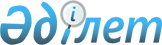 Об утверждении перечня и норм субсидий на пестициды, биоагенты (энтомофаги), а также объемы субсидий на пестициды, биоагенты (энтомофаги) на 2021 годПостановление акимата Алматинской области от 25 октября 2021 года № 394. Зарегистрировано в Министерстве юстиции Республики Казахстан 30 октября 2021 года № 24969
      В соответствии со статьей 27 Закона Республики Казахстан "О местном государственном управлении и самоуправлении в Республике Казахстан", со статьей 27 Закона Республики Казахстан "О правовых актах", с подпунктом 4 пункта 78 приказа Министра сельского хозяйства Республики Казахстан от 30 марта 2020 года № 107 "Об утверждении Правил субсидирования повышения урожайности и качества продукции растениеводства" (зарегистрирован в Реестре государственной регистрации нормативных правовых актов № 20209), акимат Алматинской области ПОСТАНОВЛЯЕТ:
      1. Утвердить прилагаемые:
      1) перечень субсидируемых пестицидов, биоагентов (энтомофагов) и нормы субсидий на 1 литр (килограмм, грамм, штук) пестицидов, биоагентов (энтомофагов) на 2021 год согласно приложению 1 к настоящему постановлению;
      2) объемы субсидий на пестициды, биоагенты (энтомофаги) на 2021 год согласно приложению 2 к настоящему постановлению.
      2. Признать утратившим силу постановление акимата Алматинской области "Об утверждении перечня и норм субсидий на пестициды, биоагенты (энтомофаги), а также объемы субсидий на пестициды, биоагенты (энтомофаги)" от 9 июня 2020 года № 230 (зарегистрирован в Реестре государственной регистрации нормативных правовых актов № 5541).
      3. Государственному учреждению "Управление сельского хозяйства Алматинской области" в установленном законодательством Республики Казахстан порядке обеспечить: 
      1) государственную регистрацию настоящего постановления в Министерство юстиции Республики Казахстан; 
      2) размещение настоящего постановления на интернет-ресурсе акимата Алматинской области после его официального опубликования;
      4. Контроль за исполнением настоящего постановления возложить на заместителя акима Алматинской области С. Турдалиева.
      5. Настоящее постановление вводится в действие со дня его первого официального опубликования. Перечень субсидируемых пестицидов, биоагентов (энтомофагов) инормы субсидий на 1 литр (килограмм, грамм, штук) пестицидов, биоагентов (энтомофагов) на 2021 год
      Аббревиатура сокращенных слов:
      в.к.-водный концентрат
      в.р.-водный раствор
      в.р.к.-водорастворимый концентрат
      в.д.г.-водно-диспергируемые гранулы
      в.г.-водорастворимые гранулы
      в.с.к.-водно-суспензионный концентрат
      в.г.-водно-гликолевый раствор
      в.р.п.-водорастворимый порошок
      с.э.-водная эмульсия
      в.с.-водная суспензия
      г/л-грамм/литр
      г/кг-грамм/килограмм
      з.б.у.-заводская бинарная упаковка
      к.э.-концентрат эмульсии
      к.к.р.-концентрат коллоидного раствора
      к.м.э.-концентрат микроэмульсии
      с.к.-концентрат суспензии
      к.н.э.-концентрат наноэмульсии
      м.д.-масляная дисперсия
      м.э.-микроэмульсия
      м.с.к.-микрокапсулированная суспензия
      мас.к.э.-масляный концентрат эмульсии
      м.к.-масляный концентрат
      м.в.с.к.-масляно-водный суспензионный концентрат
      мас.э.-масляная эмульсия
      р.п.-растворимый порошок
      с.э.-суспензионная эмульсия
      с.п.-смачивающийся порошок
      с.к.-суспензионный концентрат
      с.т.с.-сухая текучая суспензия
      сух.п.-сухой порошок
      к.э.-эмульгируемый концентрат
      э.м.в.-эмульсия масляно-водная
      Аббревиатура сокращенных слов:
      Примечание:
      * препараты, имеющие государственную регистрацию двойного назначения и используемые, как гербицид и десикант;
      ** препараты, имеющие государственную регистрацию двойного назначения и используемые, как инсектицид и как препараты, разрешенные для применения против вредителей запасов в складских помещениях товаропроизводителей сельскохозяйственной продукции;
      *** имеющие государственную регистрацию двойного назначения и используемые, как инсектицид и как препараты, разрешенные для применения против вредителей запасов на предприятиях в системе хлебопродуктов;
      **** препараты, имеющие государственную регистрацию тройного назначения и используемые, как инсектицид и как препараты, разрешенные для применения против вредителей запасов в складских помещениях товаропроизводителей сельскохозяйственной продукции и против вредителей запасов на предприятиях в системе хлебопродуктов;
      ***** препараты, имеющие государственную регистрацию двойного назначения и используемые, как инсектицид и фунгицид;
      ****** препараты, имеющие государственную регистрацию двойного назначения и используемые, как инсектицид и препарат для предпосевной обработки. Объемы субсидий на пестициды, биоагенты (этномофаги) на 2021 год
					© 2012. РГП на ПХВ «Институт законодательства и правовой информации Республики Казахстан» Министерства юстиции Республики Казахстан
				
      Аким Алматинской области

А. Баталов

      "СОГЛАСОВАН"

      Министерство сельского хозяйства

      Республики Казахстан
Приложение 1 к постановлению акимата Алматинской области от 25 октября 2021 года № 394
№ п/п
Действующее вещество по группам пестицидов
Единица измерения (литр, килограмм, грамм, штук)
Норма субсидий на 1 литр (килограмм, грамм, штук) пестицида (аналога), биоагентов (энтомофагов), тенге
1
2
3
4
гербициды
гербициды
гербициды
гербициды
2,4-Д диметиламинная соль, 720 г/л
2,4-Д диметиламинная соль, 720 г/л
2,4-Д диметиламинная соль, 720 г/л
2,4-Д диметиламинная соль, 720 г/л
1
дезормон, 72% в.к.
литр
803,5
2
диамин 72% в.р.
литр
803,5
3
стриг 72 % в.р.
литр
803,5
4
грейн экстра 2,4-Д в.р.
литр
803,5
5
грейн к.э.
литр
803,5
6
аминспрей, в.р.
литр
803,5
7
валсамин, 72% в.р.
литр
803,5
8
пилар 2,4-д, 72%, в.р.
литр
803,5
9
фанат, в.р.
литр
803,5
10
флекс, в.р.
литр
803,5
2,4-Д диметиламинная соль, 722 г/л
2,4-Д диметиламинная соль, 722 г/л
2,4-Д диметиламинная соль, 722 г/л
2,4-Д диметиламинная соль, 722 г/л
11
корсо, 72% в.р.
литр
2 580,0
2,4-Д диметиламинная соль, 860 г/л
2,4-Д диметиламинная соль, 860 г/л
2,4-Д диметиламинная соль, 860 г/л
2,4-Д диметиламинная соль, 860 г/л
12
прогресс 860, в.р.
литр
1 540,2
2,4-Д + оксим дикамбы
2,4-Д + оксим дикамбы
2,4-Д + оксим дикамбы
2,4-Д + оксим дикамбы
13
чисталан, 40% к.э.
литр
1 640,0
2,4-Д дихлорфеноксиуксусной кислоты в виде 2-этилгексилового эфира, 905 г/л
2,4-Д дихлорфеноксиуксусной кислоты в виде 2-этилгексилового эфира, 905 г/л
2,4-Д дихлорфеноксиуксусной кислоты в виде 2-этилгексилового эфира, 905 г/л
2,4-Д дихлорфеноксиуксусной кислоты в виде 2-этилгексилового эфира, 905 г/л
14
эстер супер, к.э.
литр
1 804,0
2,4-Д дихлорфеноксиуксусной кислоты в виде 2-этилгексилового эфира, 600 г/л
2,4-Д дихлорфеноксиуксусной кислоты в виде 2-этилгексилового эфира, 600 г/л
2,4-Д дихлорфеноксиуксусной кислоты в виде 2-этилгексилового эфира, 600 г/л
2,4-Д дихлорфеноксиуксусной кислоты в виде 2-этилгексилового эфира, 600 г/л
15
эстет к.э.
 литр 
1 128,6
16
гроза 60% к.э.
 литр 
1 128,6
2,4-Д дихлорфеноксиуксусной кислоты, 344 г/л + дикамба, 120 г/л
2,4-Д дихлорфеноксиуксусной кислоты, 344 г/л + дикамба, 120 г/л
2,4-Д дихлорфеноксиуксусной кислоты, 344 г/л + дикамба, 120 г/л
2,4-Д дихлорфеноксиуксусной кислоты, 344 г/л + дикамба, 120 г/л
17
флекс дуо, в.р.
 литр 
1 520,0
2-этилгексиловый эфир 2,4-д кислоты, 552 г/л + дикамба, 60 г/л
2-этилгексиловый эфир 2,4-д кислоты, 552 г/л + дикамба, 60 г/л
2-этилгексиловый эфир 2,4-д кислоты, 552 г/л + дикамба, 60 г/л
2-этилгексиловый эфир 2,4-д кислоты, 552 г/л + дикамба, 60 г/л
18
брэмбо, к.э. 
литр
1 506,5
2,4-Д кислота в виде сложного 2-этилгексилового эфира, 410 г/л + флорасулам, 7,4 г/л
2,4-Д кислота в виде сложного 2-этилгексилового эфира, 410 г/л + флорасулам, 7,4 г/л
2,4-Д кислота в виде сложного 2-этилгексилового эфира, 410 г/л + флорасулам, 7,4 г/л
2,4-Д кислота в виде сложного 2-этилгексилового эфира, 410 г/л + флорасулам, 7,4 г/л
19
балерина, с.э.
литр
1 696,5
20
эфир премиум с.э.
литр
1 696,5
21
элант экстра, к.э.
литр
1 696,5
22
абсинтиум, с.э.
литр
1 696,5
2,4-Д кислота в виде 2 - этилгексилового эфира, 500 г/л
2,4-Д кислота в виде 2 - этилгексилового эфира, 500 г/л
2,4-Д кислота в виде 2 - этилгексилового эфира, 500 г/л
2,4-Д кислота в виде 2 - этилгексилового эфира, 500 г/л
23
зерномакс к.э.
литр
1 056,0
24
октапон экстра к.э.
литр
1 056,0
2,4-Д кислота в виде 2 - этилгексилового эфира, 850 г/л
2,4-Д кислота в виде 2 - этилгексилового эфира, 850 г/л
2,4-Д кислота в виде 2 - этилгексилового эфира, 850 г/л
2,4-Д кислота в виде 2 - этилгексилового эфира, 850 г/л
25
эскадрон 70 к.э.
литр
1 408,0
26
тауэрспрей 85% к.э.
литр
1 408,0
27
эстерон к.э.
литр
1 408,0
28
эффект к.э.
литр
1 408,0
29
эфир корсо, э.к.
литр
1 408,0
2,4-Д кислота в виде 2 - этилгексилового эфира, 905 г/л
2,4-Д кислота в виде 2 - этилгексилового эфира, 905 г/л
2,4-Д кислота в виде 2 - этилгексилового эфира, 905 г/л
2,4-Д кислота в виде 2 - этилгексилового эфира, 905 г/л
30
прогресс к.э.
литр
1 117,5
31
гексил 905, к.э.
литр
1 117,5
32
робусто супер к.э.
литр
1 117,5
33
эстерон 600 к.э.
литр
1 117,5
34
эфир экстра 905 к.э.
литр
1 117,5
35
эфиракс, к.э.
литр
1 117,5
2 - этилгексиловый эфир клопиралида, 500 г/л
2 - этилгексиловый эфир клопиралида, 500 г/л
2 - этилгексиловый эфир клопиралида, 500 г/л
2 - этилгексиловый эфир клопиралида, 500 г/л
36
эльф к.э.
литр
11 344,0
2,4-Д кислота в виде 2 - этилгексилового эфира, 300 г/л + флорасулам, 3, 7 г/л
2,4-Д кислота в виде 2 - этилгексилового эфира, 300 г/л + флорасулам, 3, 7 г/л
2,4-Д кислота в виде 2 - этилгексилового эфира, 300 г/л + флорасулам, 3, 7 г/л
2,4-Д кислота в виде 2 - этилгексилового эфира, 300 г/л + флорасулам, 3, 7 г/л
37
примадонна с.э.
литр
1 750,0
2,4 - Д кислота в виде 2 - этилгексилового эфира, 420 г/л + 2 - этилгексиловый эфир дикамбы кислоты, 60 г/л
2,4 - Д кислота в виде 2 - этилгексилового эфира, 420 г/л + 2 - этилгексиловый эфир дикамбы кислоты, 60 г/л
2,4 - Д кислота в виде 2 - этилгексилового эфира, 420 г/л + 2 - этилгексиловый эфир дикамбы кислоты, 60 г/л
2,4 - Д кислота в виде 2 - этилгексилового эфира, 420 г/л + 2 - этилгексиловый эфир дикамбы кислоты, 60 г/л
38
элант премиум к.э.
литр
1 656,2
2,4-Д кислота в виде 2 - этилгексилового эфира, 564 г/л
2,4-Д кислота в виде 2 - этилгексилового эфира, 564 г/л
2,4-Д кислота в виде 2 - этилгексилового эфира, 564 г/л
2,4-Д кислота в виде 2 - этилгексилового эфира, 564 г/л
39
элант к.э.
литр
1 500,0
2,4-Д кислота в виде 2 - этилгексилового эфира, 564 г/л + метсульфурон - метил, 600 г/кг
2,4-Д кислота в виде 2 - этилгексилового эфира, 564 г/л + метсульфурон - метил, 600 г/кг
2,4-Д кислота в виде 2 - этилгексилового эфира, 564 г/л + метсульфурон - метил, 600 г/кг
2,4-Д кислота в виде 2 - этилгексилового эфира, 564 г/л + метсульфурон - метил, 600 г/кг
40
эламет з.б.у.
килограмм
2 145,0
2,4-Д кислота в виде 2 - этилгексилового эфира, 564 г/л + триасульфурон, 750 г/кг
2,4-Д кислота в виде 2 - этилгексилового эфира, 564 г/л + триасульфурон, 750 г/кг
2,4-Д кислота в виде 2 - этилгексилового эфира, 564 г/л + триасульфурон, 750 г/кг
2,4-Д кислота в виде 2 - этилгексилового эфира, 564 г/л + триасульфурон, 750 г/кг
41
биатлон з.б.у.
килограмм
2 268,5
2,4-Д кислота в виде 2 - этилгексилового эфира
2,4-Д кислота в виде 2 - этилгексилового эфира
2,4-Д кислота в виде 2 - этилгексилового эфира
2,4-Д кислота в виде 2 - этилгексилового эфира
42
д–армон–эфир 72% к.э.
литр
924,0
2,4-Д кислота в виде 2 - этилгексилового эфира, 950 г/л
2,4-Д кислота в виде 2 - этилгексилового эфира, 950 г/л
2,4-Д кислота в виде 2 - этилгексилового эфира, 950 г/л
2,4-Д кислота в виде 2 - этилгексилового эфира, 950 г/л
43
зенит к.к.р.
литр
1 425,0
44
клиарап, к.э.
литр
1 425,0
45
эфион супер, к.э.
литр
1 425,0
2,4-Д кислота в виде диметиламинной соли, 344 г/л + дикамбы кислота в виде диметиламинной соли, 120 г/л
2,4-Д кислота в виде диметиламинной соли, 344 г/л + дикамбы кислота в виде диметиламинной соли, 120 г/л
2,4-Д кислота в виде диметиламинной соли, 344 г/л + дикамбы кислота в виде диметиламинной соли, 120 г/л
2,4-Д кислота в виде диметиламинной соли, 344 г/л + дикамбы кислота в виде диметиламинной соли, 120 г/л
46
диамакс в.р.
литр
1 627,0
2,4-Д кислота в виде смеси аминных солей, 550 г/л
2,4-Д кислота в виде смеси аминных солей, 550 г/л
2,4-Д кислота в виде смеси аминных солей, 550 г/л
2,4-Д кислота в виде смеси аминных солей, 550 г/л
47
айкон форте, в.к. 
литр
1 785,5
2,4-Д кислота, 410 г/л + клопиралид, 40 г/л в виде сложных 2-этилгексиловых эфиров 
2,4-Д кислота, 410 г/л + клопиралид, 40 г/л в виде сложных 2-этилгексиловых эфиров 
2,4-Д кислота, 410 г/л + клопиралид, 40 г/л в виде сложных 2-этилгексиловых эфиров 
2,4-Д кислота, 410 г/л + клопиралид, 40 г/л в виде сложных 2-этилгексиловых эфиров 
48
клопэфир к.э.
литр
2 268,5
500 г/л МЦПА кислоты, в виде диметиламинной, калиевой и натриевой солей
500 г/л МЦПА кислоты, в виде диметиламинной, калиевой и натриевой солей
500 г/л МЦПА кислоты, в виде диметиламинной, калиевой и натриевой солей
500 г/л МЦПА кислоты, в виде диметиламинной, калиевой и натриевой солей
49
гербитокс в.р.к.
литр
1 493,0
азимсульфурон, 500 г/кг
азимсульфурон, 500 г/кг
азимсульфурон, 500 г/кг
азимсульфурон, 500 г/кг
50
оливер, в.д.г.
килограмм
128 928,5
51
гулливер, в.д.г.
килограмм
128 928,5
52
ессенливер, в.д.г.
килограмм
128 928,5
глифосат, 757 г/кг
глифосат, 757 г/кг
глифосат, 757 г/кг
глифосат, 757 г/кг
53
фухуа глифосат 757, в.г.
килограмм
1 540,0
54
феликс 757 %, в.д.г.
килограмм
1 540,0
55
жойкын дара в.д.г.
килограмм
1 540,0
56
фараон гарант 757, в.д.г.
килограмм
1 540,0
аминопиралид, 240 г/л
аминопиралид, 240 г/л
аминопиралид, 240 г/л
аминопиралид, 240 г/л
57
ланс, в.р. 
литр
10 593,1
аминопиралид, 300 г/кг + флорасулам, 150 г/кг
аминопиралид, 300 г/кг + флорасулам, 150 г/кг
аминопиралид, 300 г/кг + флорасулам, 150 г/кг
аминопиралид, 300 г/кг + флорасулам, 150 г/кг
58
ланцелот 450, в.д.г. 
килограмм
32 890,0
ацифлуорфен,320 г/л
ацифлуорфен,320 г/л
ацифлуорфен,320 г/л
ацифлуорфен,320 г/л
59
танто, к.к.р.
литр
8 705,0
ацетохлор, 900 г/л
ацетохлор, 900 г/л
ацетохлор, 900 г/л
ацетохлор, 900 г/л
60
трофи, к.э.
литр
2 384,5
бентазон 25% + МСРА натрий - калийная соль, 12, 5%
бентазон 25% + МСРА натрий - калийная соль, 12, 5%
бентазон 25% + МСРА натрий - калийная соль, 12, 5%
бентазон 25% + МСРА натрий - калийная соль, 12, 5%
61
базагран м 37% в.р.
литр
1 618,0
пропизахлор, 720 г/л
пропизахлор, 720 г/л
пропизахлор, 720 г/л
пропизахлор, 720 г/л
62
ацетал про, к.э. 
литр
5 200,0
бентазон, 300 г/л
бентазон, 300 г/л
бентазон, 300 г/л
бентазон, 300 г/л
63
бенито, к.к.р. 
литр
6 135,0
бентазон, 480 г/л
бентазон, 480 г/л
бентазон, 480 г/л
бентазон, 480 г/л
64
базагран 48% в.р.
литр
1 668,0
65
корсар в.р.к.
литр
1 668,0
галаксифоп-р-метил, 108 г/л
галаксифоп-р-метил, 108 г/л
галаксифоп-р-метил, 108 г/л
галаксифоп-р-метил, 108 г/л
66
зеллек супер к.э.
литр
3 520,0
67
генерал, к.э.
литр
3 520,0
68
импульс, к.э.
литр
3 520,0
69
галокс супер 108, к.э. 
литр
3 520,0
галоксифоп - п - метил, 104 г/л
галоксифоп - п - метил, 104 г/л
галоксифоп - п - метил, 104 г/л
галоксифоп - п - метил, 104 г/л
70
галакталт к.э.
литр
3 573,5
71
гурон к.э.
литр
3 573,5
72
рамон супер к.э.
литр
3 573,5
73
галошанс, к.э.
литр
3 573,5
галоксифоп - п - метил, 240 г/л
галоксифоп - п - метил, 240 г/л
галоксифоп - п - метил, 240 г/л
галоксифоп - п - метил, 240 г/л
74
делик, 240 к.э.
литр
4 840,0
глифосат, 360 г/л
глифосат, 360 г/л
глифосат, 360 г/л
глифосат, 360 г/л
75
*пассат, в.р. 
литр
880,0
76
буран 36% в.р.
литр
880,0
77
жойкын в.р.
литр
880,0
78
рап, в.р.
литр
880,0
79
валсаглиф, в.р.
литр
880,0
80
тотал плюс, в.р.
литр
880,0
глифосат, 450 г/л
глифосат, 450 г/л
глифосат, 450 г/л
глифосат, 450 г/л
81
стирап 45% в.р.
литр
1 469,0
82
фараон форте в.р.
литр
1 469,0
83
глифос премиум, в.р.
литр
1 469,0
глифосат, 480 г/л
глифосат, 480 г/л
глифосат, 480 г/л
глифосат, 480 г/л
84
кернел, в.р.
литр
1 311,0
85
пассат 480 в.р.
литр
1 311,0
глифосат, 500 г/л
глифосат, 500 г/л
глифосат, 500 г/л
глифосат, 500 г/л
86
*торнадо 500 в.р.
литр
1 235,5
87
тотал экстра, в.р.
литр
1 235,5
88
*тачдаун 500 в.р.
литр
1 235,5
89
*ураган форте 500, в.р. 
литр
1 235,5
глифосата кислота в виде калийной соли, 600 г/л
глифосата кислота в виде калийной соли, 600 г/л
глифосата кислота в виде калийной соли, 600 г/л
глифосата кислота в виде калийной соли, 600 г/л
90
рап 600, в.р.
литр
1 276,0
91
*жойкын мега, 60% в.р. 
литр
1 276,0
глифосат, 540 г/л
глифосат, 540 г/л
глифосат, 540 г/л
глифосат, 540 г/л
92
гранд экстра 540, в.р. 
литр
1 024,1
93
напалм в.р.
литр
1 024,1
94
*раундап экстра 54% в.р.
литр
1 024,1
95
смерч, в.р.
литр
1 024,1
96
рид эвей, в.р.
литр
1 024,1
97
*торнадо 540 в.р.
литр
1 024,1
98
триумф мастер, в.р.
литр
1 024,1
99
фараон голд 54% в.р.
литр
1 024,1
100
глифат 540, в.р.
литр
1 024,1
101
сармат экстра, 54% в.р.
литр
1 024,1
102
терекс в.р.
литр
1 024,1
103
хит, в.р.
литр
1 024,1
104
кунгфу, 54% в.р
литр
1 024,1
105
*спрут экстра в.р.
литр
1 024,1
106
*метеор 540, в.р.
литр
1 024,1
107
глифошанс супер, в.р.
литр
1 024,1
108
базука, в.р. 
литр
1 024,1
109
аргумент стар 54% в.р.
литр
1 024,1
110
кредит икстрим в.р.к.
литр
1 024,1
111
монолит, в.р.
литр
1 024,1
глифосат, 750 г/кг
глифосат, 750 г/кг
глифосат, 750 г/кг
глифосат, 750 г/кг
112
буран экстра 75 % в.д.г.
килограмм
1 600,0
глюфосинат аммония, 150 г/л
глюфосинат аммония, 150 г/л
глюфосинат аммония, 150 г/л
глюфосинат аммония, 150 г/л
113
баста 15% в.р.
литр
2 123,5
дикамба кислоты, 360 г/л + хлорсульфурон кислоты, 22,2 г/л
дикамба кислоты, 360 г/л + хлорсульфурон кислоты, 22,2 г/л
дикамба кислоты, 360 г/л + хлорсульфурон кислоты, 22,2 г/л
дикамба кислоты, 360 г/л + хлорсульфурон кислоты, 22,2 г/л
114
фенизан в.р.
литр
6 050,0
дикамба, 124 г/л + 2, 4 д, 357 г/л
дикамба, 124 г/л + 2, 4 д, 357 г/л
дикамба, 124 г/л + 2, 4 д, 357 г/л
дикамба, 124 г/л + 2, 4 д, 357 г/л
115
видмастер 480 в.р.
литр
1 781,2
дикамба кислоты, 480 г/л
дикамба кислоты, 480 г/л
дикамба кислоты, 480 г/л
дикамба кислоты, 480 г/л
116
дамба, в.р. 
литр
6 518,0
дикамба, 480 г/л
дикамба, 480 г/л
дикамба, 480 г/л
дикамба, 480 г/л
117
банвел 480 в.р.
литр
2 340,0
118
дианат 48% в.р.
литр
2 340,0
119
декабрист, в.р.
литр
2 340,0
120
деймос, в.р.к.
литр
2 340,0
121
мономакс, в.р. 
литр
2 340,0
122
шанс дкб, в.р.
литр
2 340,0
дикамба, 540 г/кг + метсульфурон - метил, 28 г/кг
дикамба, 540 г/кг + метсульфурон - метил, 28 г/кг
дикамба, 540 г/кг + метсульфурон - метил, 28 г/кг
дикамба, 540 г/кг + метсульфурон - метил, 28 г/кг
123
дм супер в.д.г.
килограмм
4 840,0
дикамба, 659 г/кг + триасульфурон, 41 г/кг
дикамба, 659 г/кг + триасульфурон, 41 г/кг
дикамба, 659 г/кг + триасульфурон, 41 г/кг
дикамба, 659 г/кг + триасульфурон, 41 г/кг
124
линтур 70 в.д.г.
килограмм
5 163,0
дикват, 200 г/л
дикват, 200 г/л
дикват, 200 г/л
дикват, 200 г/л
125
*реглон форте 200 в.р.
литр
2 312,0
диметенамид, 720 г/л
диметенамид, 720 г/л
диметенамид, 720 г/л
диметенамид, 720 г/л
126
фронтьер оптима 72% к.э.
литр
4 888,5
диметиламинная соль 2, 4 - Д, 357 г/л + дикамба, 124 г/л
диметиламинная соль 2, 4 - Д, 357 г/л + дикамба, 124 г/л
диметиламинная соль 2, 4 - Д, 357 г/л + дикамба, 124 г/л
диметиламинная соль 2, 4 - Д, 357 г/л + дикамба, 124 г/л
127
стриг экстра 480 в.р.
литр
1 520,0
128
диален супер 480 в.р.
литр
1 520,0
129
антал, в.р.
литр
1 520,0
диметиламинная соль мцпа, 750 г/л
диметиламинная соль мцпа, 750 г/л
диметиламинная соль мцпа, 750 г/л
диметиламинная соль мцпа, 750 г/л
130
эталон, в.р.к.
литр
2 250,0
имазамокс, 33 г/л + имазапир, 15 г/л
имазамокс, 33 г/л + имазапир, 15 г/л
имазамокс, 33 г/л + имазапир, 15 г/л
имазамокс, 33 г/л + имазапир, 15 г/л
131
евро –лайтнинг 4,8 % в.р.к.
литр
3 550,0
132
каптора, 4,8% в.р.к.
литр
3 550,0
133
клиафилт в.р.к.
литр
3 550,0
134
еврошанс, в.р.к.
литр
3 550,0
имазамокс, 16,5 г/л + имазапир, 7,5 г/л
имазамокс, 16,5 г/л + имазапир, 7,5 г/л
имазамокс, 16,5 г/л + имазапир, 7,5 г/л
имазамокс, 16,5 г/л + имазапир, 7,5 г/л
135
евро –лайтнинг плюс, 2,4 % в.р.к.
литр
3 069,7
136
каптора плюс, 2,4% в.р.к.
литр
3 069,7
имазамокс, 40 г/л
имазамокс, 40 г/л
имазамокс, 40 г/л
имазамокс, 40 г/л
137
легомин 4% в.р.
литр
3 800,0
138
байторе, в.с.к.
литр
3 800,0
139
пульсар 4% в.р.
литр
3 800,0
140
имазошанс, в.р.
литр
3 800,0
141
юнкер, в.р.
литр
3 800,0
имазапир, 250 г/л
имазапир, 250 г/л
имазапир, 250 г/л
имазапир, 250 г/л
142
грейдер в.г.р.
литр
4 945,0
143
ареал супер 25% в.к.
литр
4 945,0
144
профи, в.р.
литр
4 945,0
145
арсенал, 25% в.к.
литр
4 945,0
имазетапир, 100 г/л
имазетапир, 100 г/л
имазетапир, 100 г/л
имазетапир, 100 г/л
146
агура 10% в.к.
литр
2 900,0
147
пивот 10% в.к.
литр
2 900,0
148
пират, в.к.
литр
2 900,0
149
имазет 100, в.к.
литр
2 900,0
150
тапир 10 % в.к.
литр
2 900,0
151
тапирошанс, в.р.к.
литр
2 900,0
152
ессентапир, 10% в.р.
литр
2 900,0
153
лигр, в.р.к.
литр
2 900,0
имазетапир, 450 г/кг + хлоримурон - этил, 150 г/кг
имазетапир, 450 г/кг + хлоримурон - этил, 150 г/кг
имазетапир, 450 г/кг + хлоримурон - этил, 150 г/кг
имазетапир, 450 г/кг + хлоримурон - этил, 150 г/кг
154
фабиан в.д.г.
килограмм
38 169,5
йодосульфурон - метил - натрия, 11, 3 г/кг + тиенкарбазон - метил, 22, 5 г/кг + мефенпир - диэтил - антидот, 135 г/кг
йодосульфурон - метил - натрия, 11, 3 г/кг + тиенкарбазон - метил, 22, 5 г/кг + мефенпир - диэтил - антидот, 135 г/кг
йодосульфурон - метил - натрия, 11, 3 г/кг + тиенкарбазон - метил, 22, 5 г/кг + мефенпир - диэтил - антидот, 135 г/кг
йодосульфурон - метил - натрия, 11, 3 г/кг + тиенкарбазон - метил, 22, 5 г/кг + мефенпир - диэтил - антидот, 135 г/кг
155
велосити пауэр в.д.г.
килограмм
10 118,5
йодосульфурон - метил - натрия, 25 г/л + амидосульфурон, 100 г/л + мефенпир - диэтил - антидот 250 г/л
йодосульфурон - метил - натрия, 25 г/л + амидосульфурон, 100 г/л + мефенпир - диэтил - антидот 250 г/л
йодосульфурон - метил - натрия, 25 г/л + амидосульфурон, 100 г/л + мефенпир - диэтил - антидот 250 г/л
йодосульфурон - метил - натрия, 25 г/л + амидосульфурон, 100 г/л + мефенпир - диэтил - антидот 250 г/л
156
секатор турбо м.д.
литр
10 036,9
157
амида, м.д. 
литр
10 036,9
клетодим, 120 г/л
клетодим, 120 г/л
клетодим, 120 г/л
клетодим, 120 г/л
158
селект к.э.
литр
2 950,2
159
шедоу к.э.
литр
2 950,2
клетодим, 150 г/л
клетодим, 150 г/л
клетодим, 150 г/л
клетодим, 150 г/л
160
граминион, к.э.
литр
6 508,5
клетодим, 116,2 г/л
клетодим, 116,2 г/л
клетодим, 116,2 г/л
клетодим, 116,2 г/л
161
сонделект кэ
литр
3 800,0
клетодим, 130 г/л + галоксифоп - п - метил, 80 г/л
клетодим, 130 г/л + галоксифоп - п - метил, 80 г/л
клетодим, 130 г/л + галоксифоп - п - метил, 80 г/л
клетодим, 130 г/л + галоксифоп - п - метил, 80 г/л
162
квикстеп, к.э. 
литр
4 761,0
163
суприм, к.э.
литр
4 761,0
клетодим, 240 г/л
клетодим, 240 г/л
клетодим, 240 г/л
клетодим, 240 г/л
164
кинетик, к.э.
литр
4 375,0
165
спайдер к.э.
литр
4 375,0
166
эфес к.э.
литр
4 375,0
167
центур, к.э.
литр
4 375,0
168
кадим 240, к.э.
литр
4 375,0
169
стимул, к.э.
литр
4 375,0
170
катрос, к.э.
литр
4 375,0
171
пилароф, к.э.
литр
4 375,0
172
магнето, к.э.
литр
4 375,0
173
легион комби, к.э.
литр
4 375,0
клодинафоп-пропаргил, 240 г/л + клоквинтоцет-мексил (антидот), 60 г/л
клодинафоп-пропаргил, 240 г/л + клоквинтоцет-мексил (антидот), 60 г/л
клодинафоп-пропаргил, 240 г/л + клоквинтоцет-мексил (антидот), 60 г/л
клодинафоп-пропаргил, 240 г/л + клоквинтоцет-мексил (антидот), 60 г/л
174
леггеро форте, к.э.
литр
5 300,0
175
варяг, к.э.
литр
5 300,0
176
топик супер, 240 к.э.
литр
5 300,0
177
центурион, э.м.в.
литр
5 300,0
178
либерти плюс, к.э.
литр
5 300,0
179
стазис, к.э.
литр
5 300,0
180
кловит, к.э.
литр
5 300,0
клодинафоп–пропаргил, 80 г/л + клоксинтоцет - мексил, 20 г/л
клодинафоп–пропаргил, 80 г/л + клоксинтоцет - мексил, 20 г/л
клодинафоп–пропаргил, 80 г/л + клоксинтоцет - мексил, 20 г/л
клодинафоп–пропаргил, 80 г/л + клоксинтоцет - мексил, 20 г/л
181
горизон 080 к.э.
литр
3 800,0
182
делегат к.э.
литр
3 800,0
183
горизон 080 бф к.э.
литр
3 800,0
184
овен, к.э.
литр
3 800,0
185
итарр 80, к.э.
литр
3 800,0
186
тердок, 8% к.э.
литр
3 800,0
клопиралид в виде 2-этилгексилового эфира 90 г/л + имазамокс 40 г/л
клопиралид в виде 2-этилгексилового эфира 90 г/л + имазамокс 40 г/л
клопиралид в виде 2-этилгексилового эфира 90 г/л + имазамокс 40 г/л
клопиралид в виде 2-этилгексилового эфира 90 г/л + имазамокс 40 г/л
187
илион, м.д.
литр
10 866,0
клопиралид, 100 г/л + флуроксипир, 15 г/л
клопиралид, 100 г/л + флуроксипир, 15 г/л
клопиралид, 100 г/л + флуроксипир, 15 г/л
клопиралид, 100 г/л + флуроксипир, 15 г/л
188
репер к.к.р.
литр
6 500,0
флуроксипир, 100 г/л +2,5 г/л флорасулама
флуроксипир, 100 г/л +2,5 г/л флорасулама
флуроксипир, 100 г/л +2,5 г/л флорасулама
флуроксипир, 100 г/л +2,5 г/л флорасулама
189
унико, к.к.р. 
литр
5 460,0
клопиралид, 300 г/л
клопиралид, 300 г/л
клопиралид, 300 г/л
клопиралид, 300 г/л
190
лорнет в.р.
литр
4 950,0
191
трел 300 в.р.
литр
4 950,0
192
ралид 300, в.р.
литр
4 950,0
193
гермес 300, в.р.
литр
4 950,0
194
максимус, в.р.
литр
4 950,0
195
стоун 300, в.р.
литр
4 950,0
клопиралид, 750 г/кг
клопиралид, 750 г/кг
клопиралид, 750 г/кг
клопиралид, 750 г/кг
196
лонтрел гранд 75, в.д.г.
килограмм
12 320,0
197
агрон гранд в.д.г.
килограмм
12 320,0
198
виртуоз в.д.г.
килограмм
12 320,0
199
клопиралид, в.д.г.
килограмм
12 320,0
200
трилон 750 в.д.г.
килограмм
12 320,0
201
питон гранд в.д.г.
килограмм
12 320,0
202
ралид экстра в.г.
килограмм
12 320,0
203
спирит в.д.г.
килограмм
12 320,0
204
стратего в.д.г.
килограмм
12 320,0
205
хакер в.г.
килограмм
12 320,0
206
самурай супер, в.д.г.
килограмм
12 320,0
207
сонхус, в.д.г.
килограмм
12 320,0
мезотрион, 75 г/л + никосульфурон, 30 г/л
мезотрион, 75 г/л + никосульфурон, 30 г/л
мезотрион, 75 г/л + никосульфурон, 30 г/л
мезотрион, 75 г/л + никосульфурон, 30 г/л
208
элюмис 105 м.д.
литр
4 354,5
209
гавань плюс, м.д. 
литр
4 354,5
метазахлор, 375 г/л + измазамокс, 25 г/л
метазахлор, 375 г/л + измазамокс, 25 г/л
метазахлор, 375 г/л + измазамокс, 25 г/л
метазахлор, 375 г/л + измазамокс, 25 г/л
210
дионис, к.с.
литр
4 709,8
211
нопасаран 40% к.с.
литр
4 709,8
метолахлор, 960 г/л
метолахлор, 960 г/л
метолахлор, 960 г/л
метолахлор, 960 г/л
212
акцент прима 96% к.э.
литр
2 112,0
метрибузин, 250 г/л
метрибузин, 250 г/л
метрибузин, 250 г/л
метрибузин, 250 г/л
213
зонтран к.к.р.
литр
6 640,0
метрибузин, 270 г/л
метрибузин, 270 г/л
метрибузин, 270 г/л
метрибузин, 270 г/л
214
лазурит супер, к.н.э. 
литр
6 696,5
метрибузин, 600 г/л
метрибузин, 600 г/л
метрибузин, 600 г/л
метрибузин, 600 г/л
215
зенкор ультра, к.с.
литр
2 076,0
216
линкор, к.с. 
литр
2 076,0
217
зенкошанс, к.с.
литр
2 076,0
метрибузин, 700 г/кг
метрибузин, 700 г/кг
метрибузин, 700 г/кг
метрибузин, 700 г/кг
218
баргузин 70% в.д.г.
килограмм
6 859,5
219
карбузин 70% с.п.
килограмм
6 859,5
220
лазурит, с.п. 
килограмм
6 859,5
221
трибузин 700, с.п.
килограмм
6 859,5
222
ессенсекор, 70% в.д.г
килограмм
6 859,5
223
обстум, 70% в.д.г.
килограмм
6 859,5
метсульфурон - метил, 125 г/кг + трибенурон - метил, 625 г/кг
метсульфурон - метил, 125 г/кг + трибенурон - метил, 625 г/кг
метсульфурон - метил, 125 г/кг + трибенурон - метил, 625 г/кг
метсульфурон - метил, 125 г/кг + трибенурон - метил, 625 г/кг
224
плуггер в.д.г.
килограмм
20 089,2
225
финито дуэт 750, в.д.г.
килограмм
20 089,2
метсульфурон - метил, 300 г/кг + трибенурон - метил, 450 г/кг
метсульфурон - метил, 300 г/кг + трибенурон - метил, 450 г/кг
метсульфурон - метил, 300 г/кг + трибенурон - метил, 450 г/кг
метсульфурон - метил, 300 г/кг + трибенурон - метил, 450 г/кг
226
магнум супер в.д.г.
килограмм
32 843,0
метсульфурон - метил, 391 г/кг + трибенурон - метил, 261 г/кг
метсульфурон - метил, 391 г/кг + трибенурон - метил, 261 г/кг
метсульфурон - метил, 391 г/кг + трибенурон - метил, 261 г/кг
метсульфурон - метил, 391 г/кг + трибенурон - метил, 261 г/кг
227
эдванс в.д.г.
килограмм
36 160,5
228
эллай лайт в.д.г.
килограмм
36 160,5
229
граф премиум, в.д.г.
килограмм
36 160,5
метсульфурон - метил, 600 г/кг
метсульфурон - метил, 600 г/кг
метсульфурон - метил, 600 г/кг
метсульфурон - метил, 600 г/кг
230
лидер, с.п. 
килограмм
11 160,5
231
вулкан в.д.г.
килограмм
11 160,5
232
грейз 60% в.д.г
килограмм
11 160,5
233
зингер с.п.
килограмм
11 160,5
234
леопард в.д.г.
килограмм
11 160,5
235
магнум в.д.г.
килограмм
11 160,5
236
метурон в.д.г.
килограмм
11 160,5
237
меццо, 60% в.д.г. 
килограмм
11 160,5
238
монитор, в.д.г. 
килограмм
11 160,5
239
праймер в.д.г.
килограмм
11 160,5
240
родар 60% с.п.
килограмм
11 160,5
241
хазна 60 % в.д.г.
килограмм
11 160,5
242
адалт, в.д.г.
килограмм
11 160,5
243
страж, в.д.г. 
килограмм
11 160,5
244
супермет экстра, в.г.
килограмм
11 160,5
245
аккурат, в.д.г.
килограмм
11 160,5
МЦПА, 500 г/л + клопиралид, 100 г/л 
МЦПА, 500 г/л + клопиралид, 100 г/л 
МЦПА, 500 г/л + клопиралид, 100 г/л 
МЦПА, 500 г/л + клопиралид, 100 г/л 
246
спирит гранд к.э.
литр
3 692,0
247
гермес гранд, к.э.
литр
3 692,0
никосульфурон, 600 г/кг + тифенсульфурон - метил, 150 г/кг
никосульфурон, 600 г/кг + тифенсульфурон - метил, 150 г/кг
никосульфурон, 600 г/кг + тифенсульфурон - метил, 150 г/кг
никосульфурон, 600 г/кг + тифенсульфурон - метил, 150 г/кг
248
дублон голд, в.д.г.
килограмм
58 084,0
никосульфурон, 700 г/кг + тифенсульфурон - метил, 125 г/кг
никосульфурон, 700 г/кг + тифенсульфурон - метил, 125 г/кг
никосульфурон, 700 г/кг + тифенсульфурон - метил, 125 г/кг
никосульфурон, 700 г/кг + тифенсульфурон - метил, 125 г/кг
249
квин, в.д.г.
килограмм
44 643,0
оксифлуорфен 240 г/л
оксифлуорфен 240 г/л
оксифлуорфен 240 г/л
оксифлуорфен 240 г/л
250
гоал 2е к.э.
литр
3 080,0
251
гол к.э.
литр
3 080,0
252
готрил 24% к.э.
литр
3 080,0
253
оксифен 240, к.э.
литр
3 080,0
254
флюрофен 240 к.э.
литр
3 080,0
255
гаур, к.э.
литр
3 080,0
пендиметалин, 330 г/л
пендиметалин, 330 г/л
пендиметалин, 330 г/л
пендиметалин, 330 г/л
256
стомп 33% к.э.
литр
894,0
257
эстамп, к.э.
литр
894,0
258
калкан, к.э
литр
894,0
259
гайтан, к.э
литр
894,0
260
стоп 33% к.э.
литр
894,0
261
лотос супер, к.э.
литр
894,0
пендиметалин, 350 г/л
пендиметалин, 350 г/л
пендиметалин, 350 г/л
пендиметалин, 350 г/л
262
старт 35% к.э.
литр
880,0
пеноксулам, 25 г/л
пеноксулам, 25 г/л
пеноксулам, 25 г/л
пеноксулам, 25 г/л
263
рейнбоу 25 од м.д.
литр
8 035,5
264
талант, м.д.
литр
8 035,5
пиклорам, 150 г/л + МЦПА, 350 г/л 
пиклорам, 150 г/л + МЦПА, 350 г/л 
пиклорам, 150 г/л + МЦПА, 350 г/л 
пиклорам, 150 г/л + МЦПА, 350 г/л 
265
горгон в.р.к.
литр
4 984,5
пиноксаден, 45 г/л + клоквинтоцет-мексил (антидот), 11,25 г/л
пиноксаден, 45 г/л + клоквинтоцет-мексил (антидот), 11,25 г/л
пиноксаден, 45 г/л + клоквинтоцет-мексил (антидот), 11,25 г/л
пиноксаден, 45 г/л + клоквинтоцет-мексил (антидот), 11,25 г/л
266
аксиал 045 к.э.
литр
2 768,1
пиноксаден, 50 г/л + клоквинтоцет-мексил (антидот), 12,5 г/л
пиноксаден, 50 г/л + клоквинтоцет-мексил (антидот), 12,5 г/л
пиноксаден, 50 г/л + клоквинтоцет-мексил (антидот), 12,5 г/л
пиноксаден, 50 г/л + клоквинтоцет-мексил (антидот), 12,5 г/л
267
аксиал 050 к.э.
литр
3 588,4
пироксулам, 45 г/л + клоквинтоцет - мексил - антидот, 90 г/л
пироксулам, 45 г/л + клоквинтоцет - мексил - антидот, 90 г/л
пироксулам, 45 г/л + клоквинтоцет - мексил - антидот, 90 г/л
пироксулам, 45 г/л + клоквинтоцет - мексил - антидот, 90 г/л
268
мерит 45, м.д. 
литр
14 421,0
претилахлор, 300 г/л + пирибензоксим, 20 г/л 
претилахлор, 300 г/л + пирибензоксим, 20 г/л 
претилахлор, 300 г/л + пирибензоксим, 20 г/л 
претилахлор, 300 г/л + пирибензоксим, 20 г/л 
269
солито 320 к.э.
литр
5 580,5
прометрин, 500 г/л
прометрин, 500 г/л
прометрин, 500 г/л
прометрин, 500 г/л
270
гезагард, 500 с.к.
литр
1 672,0
271
гезаметрин, 50% с.к.
литр
1 672,0
272
омега, 50% с.к.
литр
1 672,0
273
сармат, к.с.
литр
1 672,0
274
шансгард, к.с.
литр
1 672,0
275
бриг, к.с. 
литр
1 672,0
просульфокарб, 800 г/л
просульфокарб, 800 г/л
просульфокарб, 800 г/л
просульфокарб, 800 г/л
276
боксер 800 к.э.
литр
2 544,2
просульфурон, 750 г/кг
просульфурон, 750 г/кг
просульфурон, 750 г/кг
просульфурон, 750 г/кг
277
пик 75 в.д.г.
килограмм
56 951,5
римсульфурон, 250 г/кг
римсульфурон, 250 г/кг
римсульфурон, 250 г/кг
римсульфурон, 250 г/кг
278
кассиус в.р.п.
килограмм
28 462,5
279
римус 25%, в.д.г.
килограмм
28 462,5
280
ромул в.д.г.
килограмм
28 462,5
281
титус 25% с.т.с.
килограмм
28 462,5
282
римкорн, в.г.
килограмм
28 462,5
283
шантус, в.д.г. 
килограмм
28 462,5
римсульфурон, 500 г/кг
римсульфурон, 500 г/кг
римсульфурон, 500 г/кг
римсульфурон, 500 г/кг
284
эскудо в.д.г.
килограмм
101 785,5
С - метолахлор 312, 5 г/л + тербутилазин 187, 5 г/л
С - метолахлор 312, 5 г/л + тербутилазин 187, 5 г/л
С - метолахлор 312, 5 г/л + тербутилазин 187, 5 г/л
С - метолахлор 312, 5 г/л + тербутилазин 187, 5 г/л
285
гардо голд 500 к.с.
литр
2 053,5
286
эрудит, с.э.
литр
2 053,5
С - метолахлор, 960 г/л
С - метолахлор, 960 г/л
С - метолахлор, 960 г/л
С - метолахлор, 960 г/л
287
доал к.э.
литр
3 520,5
288
дуал голд 960, к.э. 
литр
3 520,5
289
метал плюс 960 к.э.
литр
3 520,5
290
симба, к.э.
литр
3 520,5
тифенсульфурон-метил, 680 г/кг + метсульфурон-метил, 70 г/кг
тифенсульфурон-метил, 680 г/кг + метсульфурон-метил, 70 г/кг
тифенсульфурон-метил, 680 г/кг + метсульфурон-метил, 70 г/кг
тифенсульфурон-метил, 680 г/кг + метсульфурон-метил, 70 г/кг
291
канонир дуо с.т.с.
килограмм
24 104,0
292
аккурат экстра, в.д.г.
килограмм
24 104,0
293
праймер дуо в.д.г
килограмм
24 104,0
тифенсульфурон - метил, 545 г/кг + метсульфурон - метила, 164 г/кг
тифенсульфурон - метил, 545 г/кг + метсульфурон - метила, 164 г/кг
тифенсульфурон - метил, 545 г/кг + метсульфурон - метила, 164 г/кг
тифенсульфурон - метил, 545 г/кг + метсульфурон - метила, 164 г/кг
294
рестрикт в.д.г.
килограмм
51 339,5
тифенсульфурон - метил, 750 г/кг
тифенсульфурон - метил, 750 г/кг
тифенсульфурон - метил, 750 г/кг
тифенсульфурон - метил, 750 г/кг
295
хармони про в.д.г. 
килограмм
51 742,0
296
шансти, в.д.г.
килограмм
51 742,0
297
купаж, в.д.г.
килограмм
51 742,0
трибенурон - метил, 563 г/кг + флорасулам, 187 г/кг
трибенурон - метил, 563 г/кг + флорасулам, 187 г/кг
трибенурон - метил, 563 г/кг + флорасулам, 187 г/кг
трибенурон - метил, 563 г/кг + флорасулам, 187 г/кг
298
бомба, в.д.г.
килограмм
42 977,5
299
москит премиум, в.д.г. 
килограмм
42 977,5
трибенурон - метил, 750 г/кг
трибенурон - метил, 750 г/кг
трибенурон - метил, 750 г/кг
трибенурон - метил, 750 г/кг
300
моерстар, 75% с.т.с.
килограмм
9 821,4
301
барон 750, в.д.г.
килограмм
9 821,4
302
галлантный 75% с.т.с.
килограмм
9 821,4
303
финито 750 в.д.г.
килограмм
9 821,4
304
гранат в.д.г.
килограмм
9 821,4
305
громстор 75%, в.д.г.
килограмм
9 821,4
306
гранстар про в.д.г.
килограмм
9 821,4
307
гранстар, 75% с.т.с.
килограмм
9 821,4
308
граф в.д.г.
килограмм
9 821,4
309
москит, в.д.г. 
килограмм
9 821,4
310
мустанг 75% в.д.г.
килограмм
9 821,4
311
респект в.д.г.
килограмм
9 821,4
312
санни в.д.г.
килограмм
9 821,4
313
сталкер в.д.г.
килограмм
9 821,4
314
экспресс в.д.г.
килограмм
9 821,4
315
мортира, в.д.г.
килограмм
9 821,4
316
сальво, в.д.г.
килограмм
9 821,4
317
гарпун супер, в.д.г.
килограмм
9 821,4
318
голд гранд, в.д.г
килограмм
9 821,4
319
каскад, в.д.г.
килограмм
9 821,4
320
шанстар, в.д.г.
килограмм
9 821,4
321
прометей, в.д.г.
килограмм
9 821,4
322
аграстар, в.д.г
килограмм
9 821,4
323
маджестик, в.д.г.
килограмм
9 821,4
324
трибун, с.т.с.
килограмм
9 821,4
325
санфло, в.д.г.
килограмм
9 821,4
феноксапроп - п - этил, 100 г/л + клоквинтоцет - мексил (антидот), 27 г/л
феноксапроп - п - этил, 100 г/л + клоквинтоцет - мексил (антидот), 27 г/л
феноксапроп - п - этил, 100 г/л + клоквинтоцет - мексил (антидот), 27 г/л
феноксапроп - п - этил, 100 г/л + клоквинтоцет - мексил (антидот), 27 г/л
326
злакофорте 100 к.э.
литр
2 850,0
327
оцелот к.э.
литр
2 850,0
328
ференц плюс к.э.
литр
2 850,0
феноксапрон - п - этил, 69 г/л + мефенпир - диэтил (антидот), 75 г/л
феноксапрон - п - этил, 69 г/л + мефенпир - диэтил (антидот), 75 г/л
феноксапрон - п - этил, 69 г/л + мефенпир - диэтил (антидот), 75 г/л
феноксапрон - п - этил, 69 г/л + мефенпир - диэтил (антидот), 75 г/л
329
витязь, к.э.
литр
2 640,0
330
ягуар э.м.в.
литр
2 640,0
331
пума-супер 7,5% э.м.в.
литр
2 640,0
332
пегас супер 7,5% э.м.в.
литр
2 640,0
333
злакосупер 7,5%, э.м.в.
литр
2 640,0
334
авестар грант, к.э.
литр
2 640,0
феноксапроп - п - этил, 140 г/л + клодинафоп - прапаргил, 90 г/л + клоквинтоцет - мексил, 72 г/л
феноксапроп - п - этил, 140 г/л + клодинафоп - прапаргил, 90 г/л + клоквинтоцет - мексил, 72 г/л
феноксапроп - п - этил, 140 г/л + клодинафоп - прапаргил, 90 г/л + клоквинтоцет - мексил, 72 г/л
феноксапроп - п - этил, 140 г/л + клодинафоп - прапаргил, 90 г/л + клоквинтоцет - мексил, 72 г/л
335
скаут, э.м.в.
литр
4 464,5
336
скаут форте, к.э.
литр
4 464,5
337
ботакан супер, к.э.
литр
4 464,5
феноксапроп - п - этил, 100 г/л + мефенпир - диэтил (антидот), 27 г/л
феноксапроп - п - этил, 100 г/л + мефенпир - диэтил (антидот), 27 г/л
феноксапроп - п - этил, 100 г/л + мефенпир - диэтил (антидот), 27 г/л
феноксапроп - п - этил, 100 г/л + мефенпир - диэтил (антидот), 27 г/л
338
грами супер к.э.
литр
2 882,5
339
пума супер 100 10% к.э.
литр
2 882,5
340
соболь, в.э.
литр
2 882,5
341
барс супер, 10% к.э
литр
2 882,5
феноксапроп-п-этил, 100 г/л + фенхлоразол-этил (антидот), 27 г/л
феноксапроп-п-этил, 100 г/л + фенхлоразол-этил (антидот), 27 г/л
феноксапроп-п-этил, 100 г/л + фенхлоразол-этил (антидот), 27 г/л
феноксапроп-п-этил, 100 г/л + фенхлоразол-этил (антидот), 27 г/л
342
фенокс супер к.э.
литр
3 522,5
343
гепард, к.э.
литр
3 522,5
феноксапроп - п - этил, 110 г/л
феноксапроп - п - этил, 110 г/л
феноксапроп - п - этил, 110 г/л
феноксапроп - п - этил, 110 г/л
344
фуроре ультра, э.м.в.
литр
3 463,0
феноксапроп - п - этил, 120 г/л + мефенпир - диэтил (антидот), 33 г/л
феноксапроп - п - этил, 120 г/л + мефенпир - диэтил (антидот), 33 г/л
феноксапроп - п - этил, 120 г/л + мефенпир - диэтил (антидот), 33 г/л
феноксапроп - п - этил, 120 г/л + мефенпир - диэтил (антидот), 33 г/л
345
пума турбо к.э.
литр
3 560,0
346
проксимус, к.э.
литр
3 560,0
феноксапроп-п-этил, 120 г/л + фенклоразол-этил (антидот), 60 г/л
феноксапроп-п-этил, 120 г/л + фенклоразол-этил (антидот), 60 г/л
феноксапроп-п-этил, 120 г/л + фенклоразол-этил (антидот), 60 г/л
феноксапроп-п-этил, 120 г/л + фенклоразол-этил (антидот), 60 г/л
347
авецид супер 12 % к.э.
литр
3 571,5
феноксапроп - п - этил, 140 г/л + клохинтоцет-мексил (антидот), 47 г/л
феноксапроп - п - этил, 140 г/л + клохинтоцет-мексил (антидот), 47 г/л
феноксапроп - п - этил, 140 г/л + клохинтоцет-мексил (антидот), 47 г/л
феноксапроп - п - этил, 140 г/л + клохинтоцет-мексил (антидот), 47 г/л
348
овсюген супер к.э.
литр
5 940,0
феноксапроп-п-этил, 140 г/л + клодинафоп-пропаргил, 90 г/л + клоквинтоцет-мексил, 60 г/л
феноксапроп-п-этил, 140 г/л + клодинафоп-пропаргил, 90 г/л + клоквинтоцет-мексил, 60 г/л
феноксапроп-п-этил, 140 г/л + клодинафоп-пропаргил, 90 г/л + клоквинтоцет-мексил, 60 г/л
феноксапроп-п-этил, 140 г/л + клодинафоп-пропаргил, 90 г/л + клоквинтоцет-мексил, 60 г/л
349
кугар к.э.
литр
4 900,0
350
полгар, к.э.
литр
4 900,0
351
тримикс комби, к.э.
литр
4 900,0
352
фенокс экстра, к.э.
литр
4 900,0
феноксапроп - п - этил, 140 г/л + клоквинтоцет - мексил (антидот), 40 г/л
феноксапроп - п - этил, 140 г/л + клоквинтоцет - мексил (антидот), 40 г/л
феноксапроп - п - этил, 140 г/л + клоквинтоцет - мексил (антидот), 40 г/л
феноксапроп - п - этил, 140 г/л + клоквинтоцет - мексил (антидот), 40 г/л
353
кугар форте, к.э.
литр
4 738,8
феноксапроп - п - этил, 140 г/л + клоквинтоцет - мексил (антидот), 50 г/л
феноксапроп - п - этил, 140 г/л + клоквинтоцет - мексил (антидот), 50 г/л
феноксапроп - п - этил, 140 г/л + клоквинтоцет - мексил (антидот), 50 г/л
феноксапроп - п - этил, 140 г/л + клоквинтоцет - мексил (антидот), 50 г/л
354
беллисимо, э.м.в.
литр
4 665,0
феноксапроп-п-этил, 140 г/л + фенклоразол - этил (антидот), 35 г/л
феноксапроп-п-этил, 140 г/л + фенклоразол - этил (антидот), 35 г/л
феноксапроп-п-этил, 140 г/л + фенклоразол - этил (антидот), 35 г/л
феноксапроп-п-этил, 140 г/л + фенклоразол - этил (антидот), 35 г/л
355
овсюген экстра, к.э.
литр
5 443,5
феноксапроп - п - этил, 69 г/л + клоквинтоцет - мексил - антидот, 34, 5 г/л
феноксапроп - п - этил, 69 г/л + клоквинтоцет - мексил - антидот, 34, 5 г/л
феноксапроп - п - этил, 69 г/л + клоквинтоцет - мексил - антидот, 34, 5 г/л
феноксапроп - п - этил, 69 г/л + клоквинтоцет - мексил - антидот, 34, 5 г/л
356
фабрис, э.м.в.
литр
3 125,0
357
рысь ультра, э.м.в.
литр
3 125,0
358
шансюген, в.э.
литр
3 125,0
359
фокстрот, в.э
литр
3 125,0
феноксапроп - п - этил, 69 г/л + клоквинтоцет - мексил - антидот, 35 г/л
феноксапроп - п - этил, 69 г/л + клоквинтоцет - мексил - антидот, 35 г/л
феноксапроп - п - этил, 69 г/л + клоквинтоцет - мексил - антидот, 35 г/л
феноксапроп - п - этил, 69 г/л + клоквинтоцет - мексил - антидот, 35 г/л
360
смарагд к.э.
литр
3 475,5
феноксапроп-п-этил, 70 г/л + клоквинтоцет-мексил (антидот), 40 г/л
феноксапроп-п-этил, 70 г/л + клоквинтоцет-мексил (антидот), 40 г/л
феноксапроп-п-этил, 70 г/л + клоквинтоцет-мексил (антидот), 40 г/л
феноксапроп-п-этил, 70 г/л + клоквинтоцет-мексил (антидот), 40 г/л
361
ластик экстра, к.э. 
литр
2 656,2
феноксапроп - п - этил, 80 г/л + клодинафоп - пропаргил, 24 г/л + мефенпир - диэтил, 30 г/л
феноксапроп - п - этил, 80 г/л + клодинафоп - пропаргил, 24 г/л + мефенпир - диэтил, 30 г/л
феноксапроп - п - этил, 80 г/л + клодинафоп - пропаргил, 24 г/л + мефенпир - диэтил, 30 г/л
феноксапроп - п - этил, 80 г/л + клодинафоп - пропаргил, 24 г/л + мефенпир - диэтил, 30 г/л
362
арго, м.э.
литр
6 210,0
феноксапроп - п - этил, 90 г/л + клодинафоп - пропаргил, 60 г/л + клоквинтоцет - мексил, 40 г/л
феноксапроп - п - этил, 90 г/л + клодинафоп - пропаргил, 60 г/л + клоквинтоцет - мексил, 40 г/л
феноксапроп - п - этил, 90 г/л + клодинафоп - пропаргил, 60 г/л + клоквинтоцет - мексил, 40 г/л
феноксапроп - п - этил, 90 г/л + клодинафоп - пропаргил, 60 г/л + клоквинтоцет - мексил, 40 г/л
363
ластик топ, м.к.э. 
литр
4 928,5
феноксапроп-п-этил, 90 г/л + клодинафоп-пропаргил, 45 г/л + клоквинтоцет-мексил (антидот), 34,5 г/л
феноксапроп-п-этил, 90 г/л + клодинафоп-пропаргил, 45 г/л + клоквинтоцет-мексил (антидот), 34,5 г/л
феноксапроп-п-этил, 90 г/л + клодинафоп-пропаргил, 45 г/л + клоквинтоцет-мексил (антидот), 34,5 г/л
феноксапроп-п-этил, 90 г/л + клодинафоп-пропаргил, 45 г/л + клоквинтоцет-мексил (антидот), 34,5 г/л
364
пегас, 13,5% к.э. 
литр
4 170,1
365
эрликон к.э.
литр
4 170,1
366
фокстрот экстра, 13,5% к.э. 
литр
4 170,1
367
маэстро 135, к.э.
литр
4 170,1
368
клодимекс плюс, к.э
литр
4 170,1
флуроксипир, 250 г/л
флуроксипир, 250 г/л
флуроксипир, 250 г/л
флуроксипир, 250 г/л
369
делит 250, к.э.
литр
3 794,5
флуроксипир, 333 г/л
флуроксипир, 333 г/л
флуроксипир, 333 г/л
флуроксипир, 333 г/л
370
старане премиум 330 к.э.
литр
4 750,0
371
базис, к.э.
литр
4 750,0
флуроксипир, 350 г/л
флуроксипир, 350 г/л
флуроксипир, 350 г/л
флуроксипир, 350 г/л
372
деметра, к.э.
литр
7 000,0
форамсульфурон, 31, 5 г/л + йодосульфурон - метил - натрия, 1, 0 г/л + тиенкарбазон - метил, 10 г/л + ципросульфид - антидот, 15 г/л
форамсульфурон, 31, 5 г/л + йодосульфурон - метил - натрия, 1, 0 г/л + тиенкарбазон - метил, 10 г/л + ципросульфид - антидот, 15 г/л
форамсульфурон, 31, 5 г/л + йодосульфурон - метил - натрия, 1, 0 г/л + тиенкарбазон - метил, 10 г/л + ципросульфид - антидот, 15 г/л
форамсульфурон, 31, 5 г/л + йодосульфурон - метил - натрия, 1, 0 г/л + тиенкарбазон - метил, 10 г/л + ципросульфид - антидот, 15 г/л
373
майстер пауэр, м.д. 
литр
4 928,0
хизалофоп - п - тефурил, 40 г/л
хизалофоп - п - тефурил, 40 г/л
хизалофоп - п - тефурил, 40 г/л
хизалофоп - п - тефурил, 40 г/л
374
пантера 4 % к.э.
литр
2 282,5
375
терра 4 % к.э.
литр
2 282,5
376
хилер, мас.к.э. 
литр
2 282,5
377
гладиатор, 4 % к.э.
литр
2 282,5
378
рапира, 4% к.э.
литр
2 282,5
379
гардиан, к.э. 
литр
2 282,5
380
ессензлак, 4% к.э.
литр
2 282,5
хизалофоп - п - этил, 125 г/л
хизалофоп - п - этил, 125 г/л
хизалофоп - п - этил, 125 г/л
хизалофоп - п - этил, 125 г/л
381
миура, к.э. 
литр
3 500,0
хизалофоп - п - этил, 250 г/л
хизалофоп - п - этил, 250 г/л
хизалофоп - п - этил, 250 г/л
хизалофоп - п - этил, 250 г/л
382
залп, к.э. 
литр
9 200,0
хизалофоп - п - этил, 50 г/л + имазамокс, 38 г/л
хизалофоп - п - этил, 50 г/л + имазамокс, 38 г/л
хизалофоп - п - этил, 50 г/л + имазамокс, 38 г/л
хизалофоп - п - этил, 50 г/л + имазамокс, 38 г/л
383
сафари м.д.
литр
6 000,0
хизалофоп - п - этил, 60 г/л
хизалофоп - п - этил, 60 г/л
хизалофоп - п - этил, 60 г/л
хизалофоп - п - этил, 60 г/л
384
форвард, мас.к.э. 
литр
3 175,0
хлоридазон, 520 г/л
хлоридазон, 520 г/л
хлоридазон, 520 г/л
хлоридазон, 520 г/л
385
пирамин-турбо, 52% к.с. 
литр
3 807,0
хлорсульфурон, 333, 75 г/кг + метсульфурон - метил, 333 г/кг
хлорсульфурон, 333, 75 г/кг + метсульфурон - метил, 333 г/кг
хлорсульфурон, 333, 75 г/кг + метсульфурон - метил, 333 г/кг
хлорсульфурон, 333, 75 г/кг + метсульфурон - метил, 333 г/кг
386
финес лайт в.д.г.
килограмм
28 526,5
циклоксидим, 100 г/л
циклоксидим, 100 г/л
циклоксидим, 100 г/л
циклоксидим, 100 г/л
387
стратос ультра, 10 % к.э.
литр
2 311,8
этаметсульфурон - метил, 750 г/кг
этаметсульфурон - метил, 750 г/кг
этаметсульфурон - метил, 750 г/кг
этаметсульфурон - метил, 750 г/кг
388
сальса, в.д.г.
килограмм
88 221,5
389
сальса, с.п.
килограмм
88 221,5
390
эсток, в.д.г.
килограмм
88 221,5
этофумезат, 110 г/л + десмедифам, 70 г/л + фенмедифам, 90 г/л
этофумезат, 110 г/л + десмедифам, 70 г/л + фенмедифам, 90 г/л
этофумезат, 110 г/л + десмедифам, 70 г/л + фенмедифам, 90 г/л
этофумезат, 110 г/л + десмедифам, 70 г/л + фенмедифам, 90 г/л
391
бицепс гарант к.э.
литр
4 069,0
392
бета гарант, к.э
литр
4 069,0
этофумезат, 112 г/л + десмедифам, 71 г/л + фенмедифам, 91 г/л
этофумезат, 112 г/л + десмедифам, 71 г/л + фенмедифам, 91 г/л
этофумезат, 112 г/л + десмедифам, 71 г/л + фенмедифам, 91 г/л
этофумезат, 112 г/л + десмедифам, 71 г/л + фенмедифам, 91 г/л
393
ратник, к.э.
литр
3 300,0
394
триофен, к.э.
литр
3 300,0
этофумезат, 126 + фенмедифам, 63 + десмедифам, 21 г/л
этофумезат, 126 + фенмедифам, 63 + десмедифам, 21 г/л
этофумезат, 126 + фенмедифам, 63 + десмедифам, 21 г/л
этофумезат, 126 + фенмедифам, 63 + десмедифам, 21 г/л
395
бетарен супер мд мас.к.э.
литр
7 400,0
трифлусульфурон - метил 750 г/кг
трифлусульфурон - метил 750 г/кг
трифлусульфурон - метил 750 г/кг
трифлусульфурон - метил 750 г/кг
396
трицепс, в.д.г.
килограмм
130 707,5
трифлусульфурон - метил 500 г/кг
трифлусульфурон - метил 500 г/кг
трифлусульфурон - метил 500 г/кг
трифлусульфурон - метил 500 г/кг
397
казуар, в.д.г.
килограмм
121 640,0
2,4 - Д кислота в виде сложного эфира, 510 г/л + флуроксипир, 90 г/л
2,4 - Д кислота в виде сложного эфира, 510 г/л + флуроксипир, 90 г/л
2,4 - Д кислота в виде сложного эфира, 510 г/л + флуроксипир, 90 г/л
2,4 - Д кислота в виде сложного эфира, 510 г/л + флуроксипир, 90 г/л
398
прогресс ультра, к.э.
литр
3 378,5
2,4 - Д кислота в виде сложного эфира, 410 г/л + флорасулам, 5 г/л + флуроксопир 50 г/л
2,4 - Д кислота в виде сложного эфира, 410 г/л + флорасулам, 5 г/л + флуроксопир 50 г/л
2,4 - Д кислота в виде сложного эфира, 410 г/л + флорасулам, 5 г/л + флуроксопир 50 г/л
2,4 - Д кислота в виде сложного эфира, 410 г/л + флорасулам, 5 г/л + флуроксопир 50 г/л
399
дискатор форте, к.э.
литр
3 477,0
2,4-Д кислота в виде сложного 2-этилгексилового эфира, 410 г/л + флорасулам, 7,4 г/л
2,4-Д кислота в виде сложного 2-этилгексилового эфира, 410 г/л + флорасулам, 7,4 г/л
2,4-Д кислота в виде сложного 2-этилгексилового эфира, 410 г/л + флорасулам, 7,4 г/л
2,4-Д кислота в виде сложного 2-этилгексилового эфира, 410 г/л + флорасулам, 7,4 г/л
400
дискатор, к.э.
литр
3 285,0
трибенурон - метил, 670 г/кг + тифенсульфурон - метил, 80 г/кг
трибенурон - метил, 670 г/кг + тифенсульфурон - метил, 80 г/кг
трибенурон - метил, 670 г/кг + тифенсульфурон - метил, 80 г/кг
трибенурон - метил, 670 г/кг + тифенсульфурон - метил, 80 г/кг
401
москит форте, в.д.г.
килограмм
49 620,5
хизалафоп - п - тефурил, 120 г/л
хизалафоп - п - тефурил, 120 г/л
хизалафоп - п - тефурил, 120 г/л
хизалафоп - п - тефурил, 120 г/л
402
сольвер, к.э.
литр
6 270,0
дикамба, 480 г/кг + трибенурон - метил, 120 г/кг
дикамба, 480 г/кг + трибенурон - метил, 120 г/кг
дикамба, 480 г/кг + трибенурон - метил, 120 г/кг
дикамба, 480 г/кг + трибенурон - метил, 120 г/кг
403
мезомакс, в.д.г.
килограмм
11 049,0
дикват, 150 г/л
дикват, 150 г/л
дикват, 150 г/л
дикват, 150 г/л
404
*суховей, в.р.
литр
2 844,0
2,4 – Д кислоты в виде сложного 2 - этилгексилового эфира, 350 г/л + флорасулам, 7,4 г/л
2,4 – Д кислоты в виде сложного 2 - этилгексилового эфира, 350 г/л + флорасулам, 7,4 г/л
2,4 – Д кислоты в виде сложного 2 - этилгексилового эфира, 350 г/л + флорасулам, 7,4 г/л
2,4 – Д кислоты в виде сложного 2 - этилгексилового эфира, 350 г/л + флорасулам, 7,4 г/л
405
феномен, с.э.
литр
2 187,5
феноксапроп - п - этил 90 г/л + клодинафоп - пропаргил 90 г/л + мефенпир - диэтил 44 г/л (антидот)
феноксапроп - п - этил 90 г/л + клодинафоп - пропаргил 90 г/л + мефенпир - диэтил 44 г/л (антидот)
феноксапроп - п - этил 90 г/л + клодинафоп - пропаргил 90 г/л + мефенпир - диэтил 44 г/л (антидот)
феноксапроп - п - этил 90 г/л + клодинафоп - пропаргил 90 г/л + мефенпир - диэтил 44 г/л (антидот)
406
тайпан, к.э.
литр
10 312,5
глифосат кислоты 500 г/л + дикват 35 г/л
глифосат кислоты 500 г/л + дикват 35 г/л
глифосат кислоты 500 г/л + дикват 35 г/л
глифосат кислоты 500 г/л + дикват 35 г/л
407
спортак ультра, в.р.
литр
1 669,5
квинклорак, 250 г/л
квинклорак, 250 г/л
квинклорак, 250 г/л
квинклорак, 250 г/л
408
рисулам 250, к.с.
литр
5 064,0
409
фацет кс, 25% с.к.
литр
5 064,0
2,4-Д аминная соль 960 г/кг
2,4-Д аминная соль 960 г/кг
2,4-Д аминная соль 960 г/кг
2,4-Д аминная соль 960 г/кг
410
клинспрей экстра, в.г.
килограмм
1 741,0
клетодим, 360 г/л
клетодим, 360 г/л
клетодим, 360 г/л
клетодим, 360 г/л
411
выбор, к.э.
литр
5 940,0
аммонийная соль глифосата, 888 г/кг
аммонийная соль глифосата, 888 г/кг
аммонийная соль глифосата, 888 г/кг
аммонийная соль глифосата, 888 г/кг
412
ридовер экстра, в.г.
килограмм
1 641,0
имазамокс 35 г/л + квинмерак 250 г/л
имазамокс 35 г/л + квинмерак 250 г/л
имазамокс 35 г/л + квинмерак 250 г/л
имазамокс 35 г/л + квинмерак 250 г/л
413
нопасаран ультра, к.с.
литр
7 742,0
глифосат 770 г/кг
глифосат 770 г/кг
глифосат 770 г/кг
глифосат 770 г/кг
414
дракон 77% в.д.г.
килограмм
1 428,5
415
триумф супер, в.д.г.
килограмм
1 428,5
феноксапроп-п-этил, 100 г/л + клоквинтоцет-мексил 30 г/л
феноксапроп-п-этил, 100 г/л + клоквинтоцет-мексил 30 г/л
феноксапроп-п-этил, 100 г/л + клоквинтоцет-мексил 30 г/л
феноксапроп-п-этил, 100 г/л + клоквинтоцет-мексил 30 г/л
116
ботакан 10% к.э.
литр
2 678,5
феноксапроп-п-этил, 100 г/л + фенклоразол-этил (антидот), 50 г/л
феноксапроп-п-этил, 100 г/л + фенклоразол-этил (антидот), 50 г/л
феноксапроп-п-этил, 100 г/л + фенклоразол-этил (антидот), 50 г/л
феноксапроп-п-этил, 100 г/л + фенклоразол-этил (антидот), 50 г/л
417
авестар, 10% к.э.
литр
3 429,0
418
виллан супер, 10% к.э.
литр
3 429,0
419
рысь супер 10% к.э.
литр
3 429,0
метамитрон, 700 г/л
метамитрон, 700 г/л
метамитрон, 700 г/л
метамитрон, 700 г/л
420
пилот, в.с.к. 
литр
957,0
421
митрон, к.с. 
литр
957,0
имазамокс 38 г/л + хлоримурон-этил 12г/л
имазамокс 38 г/л + хлоримурон-этил 12г/л
имазамокс 38 г/л + хлоримурон-этил 12г/л
имазамокс 38 г/л + хлоримурон-этил 12г/л
422
концепт, м.д.
литр
10 300,0
десмедифам, 110 г/л + фенмедифам, 110 г/л
десмедифам, 110 г/л + фенмедифам, 110 г/л
десмедифам, 110 г/л + фенмедифам, 110 г/л
десмедифам, 110 г/л + фенмедифам, 110 г/л
423
бетарен 22, мас.к.э.
литр
5 800,0
2,4-Д 2-этилгексиловый эфир, 452,42 г/л + флорасулам, 6,25 г/л
2,4-Д 2-этилгексиловый эфир, 452,42 г/л + флорасулам, 6,25 г/л
2,4-Д 2-этилгексиловый эфир, 452,42 г/л + флорасулам, 6,25 г/л
2,4-Д 2-этилгексиловый эфир, 452,42 г/л + флорасулам, 6,25 г/л
424
этилгексулам-д, с.э.
литр
1 428,5
425
тимспрей, с.э.
литр
1 428,5
426
каттенг, с.э.
литр
1 428,5
2,4-Д сложный 2-этилгексиловый эфир, 300 г/л + флорасулам, 6,25 г/л
2,4-Д сложный 2-этилгексиловый эфир, 300 г/л + флорасулам, 6,25 г/л
2,4-Д сложный 2-этилгексиловый эфир, 300 г/л + флорасулам, 6,25 г/л
2,4-Д сложный 2-этилгексиловый эфир, 300 г/л + флорасулам, 6,25 г/л
427
ламбада, с.э.
литр
1 575,0
428
пришанс, с.э.
литр
1 575,0
МПЦА в виде диметиламинной соли
МПЦА в виде диметиламинной соли
МПЦА в виде диметиламинной соли
МПЦА в виде диметиламинной соли
429
2м-4х 750, 75% в.р.к.
литр
1 628,0
МЦПА, 570 г/л
МЦПА, 570 г/л
МЦПА, 570 г/л
МЦПА, 570 г/л
430
солекс про, к.э.
литр
2 913,0
МЦПА кислоты, 750 г/л
МЦПА кислоты, 750 г/л
МЦПА кислоты, 750 г/л
МЦПА кислоты, 750 г/л
431
мощь, в.р.
литр
1 948,5
432
солекс, в.р.
литр
1 948,5
433
агроксон, в.р.
литр
1 948,5
бентазон, 480 г/л + имазамокс 23 г/л
бентазон, 480 г/л + имазамокс 23 г/л
бентазон, 480 г/л + имазамокс 23 г/л
бентазон, 480 г/л + имазамокс 23 г/л
434
гранит супер, в.р.к.
литр
3 522,5
глюфосинат аммония, 200 г/л
глюфосинат аммония, 200 г/л
глюфосинат аммония, 200 г/л
глюфосинат аммония, 200 г/л
435
оружие, в.р.
литр
1 408,0
дикамба, 220 г/л + никосульфурон, 50 г/л
дикамба, 220 г/л + никосульфурон, 50 г/л
дикамба, 220 г/л + никосульфурон, 50 г/л
дикамба, 220 г/л + никосульфурон, 50 г/л
436
милагро плюс 270, м.д.
литр
4 375,0
бентазон, 480 г/л + имазамокс, 22,4 г/л
бентазон, 480 г/л + имазамокс, 22,4 г/л
бентазон, 480 г/л + имазамокс, 22,4 г/л
бентазон, 480 г/л + имазамокс, 22,4 г/л
437
корум, в.р.к.
литр
4 750,0
имазамокс, 120 г/л
имазамокс, 120 г/л
имазамокс, 120 г/л
имазамокс, 120 г/л
438
парадокс, в.р.к.
литр
18 750,0
мцпа кислота в виде смеси калиевой и натриевой солей, 300 г/л
мцпа кислота в виде смеси калиевой и натриевой солей, 300 г/л
мцпа кислота в виде смеси калиевой и натриевой солей, 300 г/л
мцпа кислота в виде смеси калиевой и натриевой солей, 300 г/л
439
гербитокс-л, в.р.к.
литр
1 606,5
трибенурон-метил, 500 г/кг+ тифенсульфурон-метил, 250 г/кг
трибенурон-метил, 500 г/кг+ тифенсульфурон-метил, 250 г/кг
трибенурон-метил, 500 г/кг+ тифенсульфурон-метил, 250 г/кг
трибенурон-метил, 500 г/кг+ тифенсульфурон-метил, 250 г/кг
440
гранстар мега, в.д.г.
килограмм
32 878,1
трибенурон-метил, 410 г/кг + тифенсульфурон-метил, 140 г/кг + флорасулам 200 г/кг
трибенурон-метил, 410 г/кг + тифенсульфурон-метил, 140 г/кг + флорасулам 200 г/кг
трибенурон-метил, 410 г/кг + тифенсульфурон-метил, 140 г/кг + флорасулам 200 г/кг
трибенурон-метил, 410 г/кг + тифенсульфурон-метил, 140 г/кг + флорасулам 200 г/кг
441
каскад премиум, в.д.г.
килограмм
51 629,5
десмедифам, 100 г/л + фенмедифам, 100 г/л
десмедифам, 100 г/л + фенмедифам, 100 г/л
десмедифам, 100 г/л + фенмедифам, 100 г/л
десмедифам, 100 г/л + фенмедифам, 100 г/л
442
бицепс 22, к.э.
литр
4 125,0
мезотрион, 480 г/л
мезотрион, 480 г/л
мезотрион, 480 г/л
мезотрион, 480 г/л
443
эгида, с.к.
литр
17 645,0
трибенурон-метил, 375 г/кг + тифенсульфурон-метил, 375 г/кг
трибенурон-метил, 375 г/кг + тифенсульфурон-метил, 375 г/кг
трибенурон-метил, 375 г/кг + тифенсульфурон-метил, 375 г/кг
трибенурон-метил, 375 г/кг + тифенсульфурон-метил, 375 г/кг
444
респект форте, в.д.г.
килограмм
40 000,0
2,4-Д кислота в виде 2 - этилгексилового эфира, 960 г/л
2,4-Д кислота в виде 2 - этилгексилового эфира, 960 г/л
2,4-Д кислота в виде 2 - этилгексилового эфира, 960 г/л
2,4-Д кислота в виде 2 - этилгексилового эфира, 960 г/л
445
эфир 960, к.э.
литр
1 294,5
фроласуам, 7,4 г/л + изооктил, 2,4-Д дихлорфеноксиуксусной кислоты, 540 г/л 
фроласуам, 7,4 г/л + изооктил, 2,4-Д дихлорфеноксиуксусной кислоты, 540 г/л 
фроласуам, 7,4 г/л + изооктил, 2,4-Д дихлорфеноксиуксусной кислоты, 540 г/л 
фроласуам, 7,4 г/л + изооктил, 2,4-Д дихлорфеноксиуксусной кислоты, 540 г/л 
446
экскалибур, с.э.
литр
1 741,0
феноксапроп-п-этил, 200 г/л + клоквинтоцет-мексил (антидот), 40 г/л
феноксапроп-п-этил, 200 г/л + клоквинтоцет-мексил (антидот), 40 г/л
феноксапроп-п-этил, 200 г/л + клоквинтоцет-мексил (антидот), 40 г/л
феноксапроп-п-этил, 200 г/л + клоквинтоцет-мексил (антидот), 40 г/л
447
белиссимо 2.0, к.э.
литр
4 700,0
феноксапроп-п-этил, 140 г/л + клоквинтоцет-мексил (антидот), 70 г/л
феноксапроп-п-этил, 140 г/л + клоквинтоцет-мексил (антидот), 70 г/л
феноксапроп-п-этил, 140 г/л + клоквинтоцет-мексил (антидот), 70 г/л
феноксапроп-п-этил, 140 г/л + клоквинтоцет-мексил (антидот), 70 г/л
448
смарагд форте, к.э.
литр
6 227,0
клопиралид, 500 г/л + амидосульфурон, 250 г/л
клопиралид, 500 г/л + амидосульфурон, 250 г/л
клопиралид, 500 г/л + амидосульфурон, 250 г/л
клопиралид, 500 г/л + амидосульфурон, 250 г/л
449
спирит форте, в.д.г.
литр
27 522,5
МЦПА, 367 г/л + клопиралид, 124 г/л 
МЦПА, 367 г/л + клопиралид, 124 г/л 
МЦПА, 367 г/л + клопиралид, 124 г/л 
МЦПА, 367 г/л + клопиралид, 124 г/л 
450
спирит лайт, в.р.
литр
3 857,0
трибенурон - метил, 500 г/кг + амидосульфурон, 250 г/кг
трибенурон - метил, 500 г/кг + амидосульфурон, 250 г/кг
трибенурон - метил, 500 г/кг + амидосульфурон, 250 г/кг
трибенурон - метил, 500 г/кг + амидосульфурон, 250 г/кг
451
магеллан, в.д.г
килограмм
56 375,0
трибенурон - метил, 450 г/кг + амидосульфурон, 210 г/кг + флорасулам, 90 г/кг
трибенурон - метил, 450 г/кг + амидосульфурон, 210 г/кг + флорасулам, 90 г/кг
трибенурон - метил, 450 г/кг + амидосульфурон, 210 г/кг + флорасулам, 90 г/кг
трибенурон - метил, 450 г/кг + амидосульфурон, 210 г/кг + флорасулам, 90 г/кг
452
магеллан форте, в.д.г.
килограмм
68 750,0
амидосульфурон, 350 г/кг + тифенсульфурон, 350 г/кг + метсульфурон-метил, 50 г/кг
амидосульфурон, 350 г/кг + тифенсульфурон, 350 г/кг + метсульфурон-метил, 50 г/кг
амидосульфурон, 350 г/кг + тифенсульфурон, 350 г/кг + метсульфурон-метил, 50 г/кг
амидосульфурон, 350 г/кг + тифенсульфурон, 350 г/кг + метсульфурон-метил, 50 г/кг
453
канонир 3.0, в.д.г.
килограмм
52 232,0
феноксапроп-п- этил, 170 г/л + клодинафоп-прапаргил, 48,5 г/л + клоквинтоцет-мексил (антидот), 57 г/л
феноксапроп-п- этил, 170 г/л + клодинафоп-прапаргил, 48,5 г/л + клоквинтоцет-мексил (антидот), 57 г/л
феноксапроп-п- этил, 170 г/л + клодинафоп-прапаргил, 48,5 г/л + клоквинтоцет-мексил (антидот), 57 г/л
феноксапроп-п- этил, 170 г/л + клодинафоп-прапаргил, 48,5 г/л + клоквинтоцет-мексил (антидот), 57 г/л
454
скаут ультра, к.э.
литр
7 405,5
имазамокс, 700 г/кг
имазамокс, 700 г/кг
имазамокс, 700 г/кг
имазамокс, 700 г/кг
455
паладин, в.д.г.
килограмм
157 143,0
имазамокс, 330 г/кг + имазапир, 150 г/кг
имазамокс, 330 г/кг + имазапир, 150 г/кг
имазамокс, 330 г/кг + имазапир, 150 г/кг
имазамокс, 330 г/кг + имазапир, 150 г/кг
456
паладин ультра, в.д.г.
килограмм
68 750,0
клетодим, 137 г/л + хизалафоп-п-этил, 73 г/л
клетодим, 137 г/л + хизалафоп-п-этил, 73 г/л
клетодим, 137 г/л + хизалафоп-п-этил, 73 г/л
клетодим, 137 г/л + хизалафоп-п-этил, 73 г/л
457
кинетик Форте, к.э.
литр
6 770,0
флуазифоп-п-бутил, 150 г/л
флуазифоп-п-бутил, 150 г/л
флуазифоп-п-бутил, 150 г/л
флуазифоп-п-бутил, 150 г/л
458
фюзилад форте 150, к.э.
литр
3 547,7
феноксапроп-п-этил, 80 г/л + тиенкарбазон-метил, 7,5 г/л + мефенпир-диэтил (антидот), 30 г/л
феноксапроп-п-этил, 80 г/л + тиенкарбазон-метил, 7,5 г/л + мефенпир-диэтил (антидот), 30 г/л
феноксапроп-п-этил, 80 г/л + тиенкарбазон-метил, 7,5 г/л + мефенпир-диэтил (антидот), 30 г/л
феноксапроп-п-этил, 80 г/л + тиенкарбазон-метил, 7,5 г/л + мефенпир-диэтил (антидот), 30 г/л
459
велосити супер, к.э. 
литр
4 727,0
метазахлор, 400 г/л
метазахлор, 400 г/л
метазахлор, 400 г/л
метазахлор, 400 г/л
460
бутизан 400 КС, 40% к.c. 
литр
11 160,5
бромоксинил, 200 г/л + мцпа, 200 г/л
бромоксинил, 200 г/л + мцпа, 200 г/л
бромоксинил, 200 г/л + мцпа, 200 г/л
бромоксинил, 200 г/л + мцпа, 200 г/л
461
брома, к.э.
литр
2 938,0
глифосат кислота по натриевой соли, 700 г/кг
глифосат кислота по натриевой соли, 700 г/кг
глифосат кислота по натриевой соли, 700 г/кг
глифосат кислота по натриевой соли, 700 г/кг
462
космик турбо, в.г. 
килограмм
1 711,6
2,4-Д кислоты, 630 г/л (2,4-Д этилгексиловый эфир, 470 г/л) + 2,4-Д кислоты, 160 г/л (диметилалкил-аминная соль)
2,4-Д кислоты, 630 г/л (2,4-Д этилгексиловый эфир, 470 г/л) + 2,4-Д кислоты, 160 г/л (диметилалкил-аминная соль)
2,4-Д кислоты, 630 г/л (2,4-Д этилгексиловый эфир, 470 г/л) + 2,4-Д кислоты, 160 г/л (диметилалкил-аминная соль)
2,4-Д кислоты, 630 г/л (2,4-Д этилгексиловый эфир, 470 г/л) + 2,4-Д кислоты, 160 г/л (диметилалкил-аминная соль)
463
октапон супер, к.э.
литр
1 365,7
феноксапроп-п-этил, 120 г/л + клоквинтоцет-мексил (антидот), 23 г/л
феноксапроп-п-этил, 120 г/л + клоквинтоцет-мексил (антидот), 23 г/л
феноксапроп-п-этил, 120 г/л + клоквинтоцет-мексил (антидот), 23 г/л
феноксапроп-п-этил, 120 г/л + клоквинтоцет-мексил (антидот), 23 г/л
464
фокстрот турбо, к.э.
литр
3 705,5
йодосульфурон-метил-натрий, 5 г/л + 2,4-Д-2- этилгексил, 430 г/л + мефенпир-диэтил (антидот), 25 г/л)
йодосульфурон-метил-натрий, 5 г/л + 2,4-Д-2- этилгексил, 430 г/л + мефенпир-диэтил (антидот), 25 г/л)
йодосульфурон-метил-натрий, 5 г/л + 2,4-Д-2- этилгексил, 430 г/л + мефенпир-диэтил (антидот), 25 г/л)
йодосульфурон-метил-натрий, 5 г/л + 2,4-Д-2- этилгексил, 430 г/л + мефенпир-диэтил (антидот), 25 г/л)
465
мушкет плюс, м.д. 
литр
4 241,0
пеноксулам, 13,33 г/л+цигалофоп-бутил, 100 г/л
пеноксулам, 13,33 г/л+цигалофоп-бутил, 100 г/л
пеноксулам, 13,33 г/л+цигалофоп-бутил, 100 г/л
пеноксулам, 13,33 г/л+цигалофоп-бутил, 100 г/л
466
топшот 113, м.д.
литр
8 446,0
римсульфурон, 23 г/кг + никосульфурон, 92 г/кг, дикамба кислоты, 550 г/кг
римсульфурон, 23 г/кг + никосульфурон, 92 г/кг, дикамба кислоты, 550 г/кг
римсульфурон, 23 г/кг + никосульфурон, 92 г/кг, дикамба кислоты, 550 г/кг
римсульфурон, 23 г/кг + никосульфурон, 92 г/кг, дикамба кислоты, 550 г/кг
467
принципал плюс, в.д.г.
килограмм
20 089,5
хлорсульфурон+ малолетучие эфиры 2,4-Д
хлорсульфурон+ малолетучие эфиры 2,4-Д
хлорсульфурон+ малолетучие эфиры 2,4-Д
хлорсульфурон+ малолетучие эфиры 2,4-Д
468
октиген, 40% к.э.
литр
1 300,0
клопирадид, 267 г/л+ пиклорама, 67 г/л
клопирадид, 267 г/л+ пиклорама, 67 г/л
клопирадид, 267 г/л+ пиклорама, 67 г/л
клопирадид, 267 г/л+ пиклорама, 67 г/л
469
лерашанс, в.р.
литр
11 976,0
квизалофоп-п-тефурил, 40 г/л
квизалофоп-п-тефурил, 40 г/л
квизалофоп-п-тефурил, 40 г/л
квизалофоп-п-тефурил, 40 г/л
470
лемур, к.э. 
литр
2 250,0
мезосульфурон, 30 г/кг + йодосульфурон-метил-натрий, 6 г/кг + мефенпир-диэтил (антидот), 90 г/кг
мезосульфурон, 30 г/кг + йодосульфурон-метил-натрий, 6 г/кг + мефенпир-диэтил (антидот), 90 г/кг
мезосульфурон, 30 г/кг + йодосульфурон-метил-натрий, 6 г/кг + мефенпир-диэтил (антидот), 90 г/кг
мезосульфурон, 30 г/кг + йодосульфурон-метил-натрий, 6 г/кг + мефенпир-диэтил (антидот), 90 г/кг
471
лайнер экстра в.г.
литр
10 452,0
пропизамид, 50%
пропизамид, 50%
пропизамид, 50%
пропизамид, 50%
472
керб w, с.п.
килограмм
9 776,7
2,4-Д кислота в виде сложного 2-этил-гексилового эфира, 300 г/л + флорасулам, 5,35 г/л
2,4-Д кислота в виде сложного 2-этил-гексилового эфира, 300 г/л + флорасулам, 5,35 г/л
2,4-Д кислота в виде сложного 2-этил-гексилового эфира, 300 г/л + флорасулам, 5,35 г/л
2,4-Д кислота в виде сложного 2-этил-гексилового эфира, 300 г/л + флорасулам, 5,35 г/л
473
ассолюта, м.к. 
литр
2 142,5
2,4-Д кислота в виде сложного 2-этил-гексилового эфира, 410 г/л + флорасулам, 15 г/л
2,4-Д кислота в виде сложного 2-этил-гексилового эфира, 410 г/л + флорасулам, 15 г/л
2,4-Д кислота в виде сложного 2-этил-гексилового эфира, 410 г/л + флорасулам, 15 г/л
2,4-Д кислота в виде сложного 2-этил-гексилового эфира, 410 г/л + флорасулам, 15 г/л
474
ассолюта прайм, м.к. 
литр
2 736,5
имазетапир, 50 г/л + имазапир, 20 г/л 
имазетапир, 50 г/л + имазапир, 20 г/л 
имазетапир, 50 г/л + имазапир, 20 г/л 
имазетапир, 50 г/л + имазапир, 20 г/л 
475
лигр гибрид, м.к. 
литр
5 103,0
биспирибак натрия, 400 г/л
биспирибак натрия, 400 г/л
биспирибак натрия, 400 г/л
биспирибак натрия, 400 г/л
476
номини 400, с.к.
литр
75 892,8
феноксапроп-п-этил, 90 г/л + клодинафоп-пропаргил, 60 г/л + клоквинтосет-мексил (антидот), 60 г/л
феноксапроп-п-этил, 90 г/л + клодинафоп-пропаргил, 60 г/л + клоквинтосет-мексил (антидот), 60 г/л
феноксапроп-п-этил, 90 г/л + клодинафоп-пропаргил, 60 г/л + клоквинтосет-мексил (антидот), 60 г/л
феноксапроп-п-этил, 90 г/л + клодинафоп-пропаргил, 60 г/л + клоквинтосет-мексил (антидот), 60 г/л
477
орикс, к.э. 
литр
6 345,5
мезотрион, 150 г/л + никосульфурон, 60 г/л + тифенсульфурон-метил, 11,25 г/л
мезотрион, 150 г/л + никосульфурон, 60 г/л + тифенсульфурон-метил, 11,25 г/л
мезотрион, 150 г/л + никосульфурон, 60 г/л + тифенсульфурон-метил, 11,25 г/л
мезотрион, 150 г/л + никосульфурон, 60 г/л + тифенсульфурон-метил, 11,25 г/л
478
суперкорн, м.д. 
литр
14 580,0
никосульфурон, 750 г/кг
никосульфурон, 750 г/кг
никосульфурон, 750 г/кг
никосульфурон, 750 г/кг
479
хорс, в.д.г.
килограмм
43 470,0
клодинафоп-пропаргил, 150 г/кг + трибенурон-метил, 48 г/кг + флорасулам, 16 г/кг + клоквинтоцет-мексил (антидот), 37,5 г/кг
клодинафоп-пропаргил, 150 г/кг + трибенурон-метил, 48 г/кг + флорасулам, 16 г/кг + клоквинтоцет-мексил (антидот), 37,5 г/кг
клодинафоп-пропаргил, 150 г/кг + трибенурон-метил, 48 г/кг + флорасулам, 16 г/кг + клоквинтоцет-мексил (антидот), 37,5 г/кг
клодинафоп-пропаргил, 150 г/кг + трибенурон-метил, 48 г/кг + флорасулам, 16 г/кг + клоквинтоцет-мексил (антидот), 37,5 г/кг
480
композит, с.п.
килограмм
9 240,0
кломазон, 480 г/л
кломазон, 480 г/л
кломазон, 480 г/л
кломазон, 480 г/л
481
калиф 480, к.э. 
литр
7 402,5
трибенурон-метил, 50 г/кг + мцпа, 680 г/кг
трибенурон-метил, 50 г/кг + мцпа, 680 г/кг
трибенурон-метил, 50 г/кг + мцпа, 680 г/кг
трибенурон-метил, 50 г/кг + мцпа, 680 г/кг
482
брандер, с.п. 
килограмм
3 930,0
бромоксинил, 100 г/л + 2,4-д кислоты в виде сложного эфира, 500 г/л
бромоксинил, 100 г/л + 2,4-д кислоты в виде сложного эфира, 500 г/л
бромоксинил, 100 г/л + 2,4-д кислоты в виде сложного эфира, 500 г/л
бромоксинил, 100 г/л + 2,4-д кислоты в виде сложного эфира, 500 г/л
483
прогресс форте, к.э.
литр
2 652,0
2,4-Д в виде 2-этилгексилового эфира, 452,42 г/л + флорасулам, 6,25 г/л)
2,4-Д в виде 2-этилгексилового эфира, 452,42 г/л + флорасулам, 6,25 г/л)
2,4-Д в виде 2-этилгексилового эфира, 452,42 г/л + флорасулам, 6,25 г/л)
2,4-Д в виде 2-этилгексилового эфира, 452,42 г/л + флорасулам, 6,25 г/л)
484
праймур, с.э.
литр
2 300,0
феноксапроп-п-этил, 100 г/л + фенхлоразол-этил (антидот), 30 г/л
феноксапроп-п-этил, 100 г/л + фенхлоразол-этил (антидот), 30 г/л
феноксапроп-п-этил, 100 г/л + фенхлоразол-этил (антидот), 30 г/л
феноксапроп-п-этил, 100 г/л + фенхлоразол-этил (антидот), 30 г/л
485
клинч 100 10 % к.э.
литр
4 000,0
флукарбазон, 700 г/кг
флукарбазон, 700 г/кг
флукарбазон, 700 г/кг
флукарбазон, 700 г/кг
486
эверест 70% в.д.г.
килограмм
35 830,7
трибенурон-метил, 261 г/кг + метсульфурон-метил, 391 г/кг
трибенурон-метил, 261 г/кг + метсульфурон-метил, 391 г/кг
трибенурон-метил, 261 г/кг + метсульфурон-метил, 391 г/кг
трибенурон-метил, 261 г/кг + метсульфурон-метил, 391 г/кг
487
тримекс плюс, в.д.г. 
килограмм
95 000,0
бентазон, 300 г/л + хизалофоп-п-этил 45 г/л
бентазон, 300 г/л + хизалофоп-п-этил 45 г/л
бентазон, 300 г/л + хизалофоп-п-этил 45 г/л
бентазон, 300 г/л + хизалофоп-п-этил 45 г/л
488
гейзер, к.к.р. 
литр
5 250,0
никосульфурона, 60 г/л + флорсулам 3,6 г/л
никосульфурона, 60 г/л + флорсулам 3,6 г/л
никосульфурона, 60 г/л + флорсулам 3,6 г/л
никосульфурона, 60 г/л + флорсулам 3,6 г/л
489
октава ,м.д
литр
12 210,0
2,4-Д кислота в виде сложного эфира, + карфентразон-этил, 20 г/л + флуросипир 40 г/л
2,4-Д кислота в виде сложного эфира, + карфентразон-этил, 20 г/л + флуросипир 40 г/л
2,4-Д кислота в виде сложного эфира, + карфентразон-этил, 20 г/л + флуросипир 40 г/л
2,4-Д кислота в виде сложного эфира, + карфентразон-этил, 20 г/л + флуросипир 40 г/л
490
прогресс гранд, к.э.
литр
2 611,5
2,4-Д кислоты в виде малолетучих эфиров, 500 г/л
2,4-Д кислоты в виде малолетучих эфиров, 500 г/л
2,4-Д кислоты в виде малолетучих эфиров, 500 г/л
2,4-Д кислоты в виде малолетучих эфиров, 500 г/л
491
эфирам, к.э.
литр
1 652,0
дикамбы кислота, 88,5 г/л + пиклорама кислота, 8,5 г/л + клопиралида кислота, 177 г/л
дикамбы кислота, 88,5 г/л + пиклорама кислота, 8,5 г/л + клопиралида кислота, 177 г/л
дикамбы кислота, 88,5 г/л + пиклорама кислота, 8,5 г/л + клопиралида кислота, 177 г/л
дикамбы кислота, 88,5 г/л + пиклорама кислота, 8,5 г/л + клопиралида кислота, 177 г/л
492
горчак, в.г.р. 
литр
4 018,0
фунгициды
фунгициды
фунгициды
фунгициды
пропиконазол, 200 г/л + тебуконазол, 200 г/л
пропиконазол, 200 г/л + тебуконазол, 200 г/л
пропиконазол, 200 г/л + тебуконазол, 200 г/л
пропиконазол, 200 г/л + тебуконазол, 200 г/л
493
титул дуо, к.к.р.
литр
3 036,0
494
зебра 400, к.э.
литр
3 036,0
495
азоро 400, к.к.р.
литр
3 036,0
496
сункар 400, к.к.р. 
литр
3 036,0
497
самурык 400, к.к.р. 
литр
3 036,0
пропиконазол 250 г/л
пропиконазол 250 г/л
пропиконазол 250 г/л
пропиконазол 250 г/л
498
пропикон, к.э. 
литр
3 080,0
499
фаст 250, к.э.
литр
3 080,0
500
абрис, 25% к.э.
литр
3 080,0
501
тилт 250, к.э.
литр
3 080,0
тиофанат-метил, 310 г/л + эпоксиконазол, 187 г/л
тиофанат-метил, 310 г/л + эпоксиконазол, 187 г/л
тиофанат-метил, 310 г/л + эпоксиконазол, 187 г/л
тиофанат-метил, 310 г/л + эпоксиконазол, 187 г/л
502
тиракс дуо, к.с.
литр
4 091,0
503
рекс дуо, 49,7% к.с.
литр
4 091,0
504
банзай, к.э.
литр
4 091,0
тебуконазол, 500 г/л + карбендазим, 50 г/л
тебуконазол, 500 г/л + карбендазим, 50 г/л
тебуконазол, 500 г/л + карбендазим, 50 г/л
тебуконазол, 500 г/л + карбендазим, 50 г/л
505
варро, к.с.
литр
5 940,0
спироксамин, 224 г/л + тебуконазол, 148 г/л + протиоканазол, 53 г/л
спироксамин, 224 г/л + тебуконазол, 148 г/л + протиоканазол, 53 г/л
спироксамин, 224 г/л + тебуконазол, 148 г/л + протиоканазол, 53 г/л
спироксамин, 224 г/л + тебуконазол, 148 г/л + протиоканазол, 53 г/л
506
солигор, к.э.
литр
3 872,0
флутриафол, 250 г/л
флутриафол, 250 г/л
флутриафол, 250 г/л
флутриафол, 250 г/л
507
триафол 25% с.к.
литр
2 850,0
508
скальпель 250, к.с.
литр
2 850,0
509
удар, к.с.
литр
2 850,0
510
клэрити, к.э.
литр
2 850,0
511
импакт, 25% с.к.
литр
2 850,0
азоксистробин, 200 г/л + ципроконазол, 80 г/л
азоксистробин, 200 г/л + ципроконазол, 80 г/л
азоксистробин, 200 г/л + ципроконазол, 80 г/л
азоксистробин, 200 г/л + ципроконазол, 80 г/л
512
скайстар, к.с.
литр
8 360,0
513
амистар экстра 280, с.к.
литр
8 360,0
514
суперстар, к.с.
литр
8 360,0
тебуконазол, 250 г/л
тебуконазол, 250 г/л
тебуконазол, 250 г/л
тебуконазол, 250 г/л
515
теназолин, к.э.
литр
3 560,5
516
царица, э.м.в.
литр
3 560,5
517
колосаль, к.э.
литр
3 560,5
518
беркут, к.э.
литр
3 560,5
пираклостробин, 200 г/л + пропиконазол, 100 г/л
пираклостробин, 200 г/л + пропиконазол, 100 г/л
пираклостробин, 200 г/л + пропиконазол, 100 г/л
пираклостробин, 200 г/л + пропиконазол, 100 г/л
519
мастер плюс, к.э.
литр
5 373,5
флутриафол, 500 г/л
флутриафол, 500 г/л
флутриафол, 500 г/л
флутриафол, 500 г/л
520
эффекто, к.с.
литр
7 589,5
тебуконазол, 225 г/л + флутриафол, 75 г/л
тебуконазол, 225 г/л + флутриафол, 75 г/л
тебуконазол, 225 г/л + флутриафол, 75 г/л
тебуконазол, 225 г/л + флутриафол, 75 г/л
521
арена, к.э.
литр
2 609,0
522
импакт супер, к.с
литр
2 609,0
523
удар форте, к. с.
литр
2 609,0
пираклостробин, 62,5 г/л + эпоксиконазол, 62,5 г/л
пираклостробин, 62,5 г/л + эпоксиконазол, 62,5 г/л
пираклостробин, 62,5 г/л + эпоксиконазол, 62,5 г/л
пираклостробин, 62,5 г/л + эпоксиконазол, 62,5 г/л
524
абакус, 12,5 % с.э.
литр
2 872,2
525
абакус ультра, с.э.
литр
2 872,2
пропиконазол, 250 г/л + ципроконазол, 80 г/л
пропиконазол, 250 г/л + ципроконазол, 80 г/л
пропиконазол, 250 г/л + ципроконазол, 80 г/л
пропиконазол, 250 г/л + ципроконазол, 80 г/л
526
альто супер 330, к.э.
литр
4 379,5
527
пропишанс супер, к.э.
литр
4 379,5
пропиконазол, 300 г/л + тебуконазол, 200 г/л
пропиконазол, 300 г/л + тебуконазол, 200 г/л
пропиконазол, 300 г/л + тебуконазол, 200 г/л
пропиконазол, 300 г/л + тебуконазол, 200 г/л
528
колосаль про, к.м.э.
литр
6 212,5
пираклостробин, 200 г/л
пираклостробин, 200 г/л
пираклостробин, 200 г/л
пираклостробин, 200 г/л
529
оптимо, 20% к.э.
литр
4 678,8
азоксистробин, 240 г/л + эпоксиконазол, 160 г/л
азоксистробин, 240 г/л + эпоксиконазол, 160 г/л
азоксистробин, 240 г/л + эпоксиконазол, 160 г/л
азоксистробин, 240 г/л + эпоксиконазол, 160 г/л
530
сикурс, с.к.
литр
11 529,0
спироксамин, 250 г/л + тебуконазол, 167 г/л + триадименол, 43 г/л
спироксамин, 250 г/л + тебуконазол, 167 г/л + триадименол, 43 г/л
спироксамин, 250 г/л + тебуконазол, 167 г/л + триадименол, 43 г/л
спироксамин, 250 г/л + тебуконазол, 167 г/л + триадименол, 43 г/л
531
фалькон, 46% к.э.
литр
3 520,0
азоксистробин, 90 г/л + тебуконазол, 317 г/л + флутриафол, 93 г/л
азоксистробин, 90 г/л + тебуконазол, 317 г/л + флутриафол, 93 г/л
азоксистробин, 90 г/л + тебуконазол, 317 г/л + флутриафол, 93 г/л
азоксистробин, 90 г/л + тебуконазол, 317 г/л + флутриафол, 93 г/л
532
эмити, к.с.
литр
9 582,5
пираклостробин, 97 г/л + тебуконазол, 400 г/л
пираклостробин, 97 г/л + тебуконазол, 400 г/л
пираклостробин, 97 г/л + тебуконазол, 400 г/л
пираклостробин, 97 г/л + тебуконазол, 400 г/л
533
ридель, к.с.
литр
9 193,0
тиофанат-метил, 250 г/л + тебуконазол, 167 г/л + триадименол, 43 г/л
тиофанат-метил, 250 г/л + тебуконазол, 167 г/л + триадименол, 43 г/л
тиофанат-метил, 250 г/л + тебуконазол, 167 г/л + триадименол, 43 г/л
тиофанат-метил, 250 г/л + тебуконазол, 167 г/л + триадименол, 43 г/л
534
торрес, к.с.
литр
5 163,0
тебуконазол, 381 г/л + флутриафол, 117 г/л
тебуконазол, 381 г/л + флутриафол, 117 г/л
тебуконазол, 381 г/л + флутриафол, 117 г/л
тебуконазол, 381 г/л + флутриафол, 117 г/л
535
сансэр, к.с.
литр
9 193,0
тебуконазол, 337 г/л + флутриафол, 78 г/л + клотианидин, 73 г/л
тебуконазол, 337 г/л + флутриафол, 78 г/л + клотианидин, 73 г/л
тебуконазол, 337 г/л + флутриафол, 78 г/л + клотианидин, 73 г/л
тебуконазол, 337 г/л + флутриафол, 78 г/л + клотианидин, 73 г/л
536
*****сансэр комби, к.с.
литр
8 977,0
протиоконазол, 80 г/л + тебуконазол, 160 г/л
протиоконазол, 80 г/л + тебуконазол, 160 г/л
протиоконазол, 80 г/л + тебуконазол, 160 г/л
протиоконазол, 80 г/л + тебуконазол, 160 г/л
537
прозаро квантум, к.э.
литр
4 448,0
флуоксастробин, 180 г/л + тебуконазол, 250 г/л
флуоксастробин, 180 г/л + тебуконазол, 250 г/л
флуоксастробин, 180 г/л + тебуконазол, 250 г/л
флуоксастробин, 180 г/л + тебуконазол, 250 г/л
538
эвито т, с.к.
литр
17 985,0
тебуконазол, 230 г/л+пираклостробин, 115 г/л
тебуконазол, 230 г/л+пираклостробин, 115 г/л
тебуконазол, 230 г/л+пираклостробин, 115 г/л
тебуконазол, 230 г/л+пираклостробин, 115 г/л
539
пилартеп, к.с.
литр
5 373,5
ципроканазол, 300 г/л+тебуканазол, 40 г/л
ципроканазол, 300 г/л+тебуканазол, 40 г/л
ципроканазол, 300 г/л+тебуканазол, 40 г/л
ципроканазол, 300 г/л+тебуканазол, 40 г/л
540
теназолин голд, к.э.
литр
6 027,0
флутриафол, 200 г/л + тиофанат-метил, 300 г/л
флутриафол, 200 г/л + тиофанат-метил, 300 г/л
флутриафол, 200 г/л + тиофанат-метил, 300 г/л
флутриафол, 200 г/л + тиофанат-метил, 300 г/л
541
пиксель, к.с.
литр
4 962,0
флутриафол, 200 г/л + тиофанат-метил, 200 г/л+металаксил, 100 г/л
флутриафол, 200 г/л + тиофанат-метил, 200 г/л+металаксил, 100 г/л
флутриафол, 200 г/л + тиофанат-метил, 200 г/л+металаксил, 100 г/л
флутриафол, 200 г/л + тиофанат-метил, 200 г/л+металаксил, 100 г/л
542
лантус, к.с.
литр
6 267,5
протиоконазол, 210 г/л + тебуконазол, 210 г/л
протиоконазол, 210 г/л + тебуконазол, 210 г/л
протиоконазол, 210 г/л + тебуконазол, 210 г/л
протиоконазол, 210 г/л + тебуконазол, 210 г/л
543
копротект, к.с.
литр
7 589,5
пираклостробин, 133 г/л + эпоксиконазол, 50 г/л
пираклостробин, 133 г/л + эпоксиконазол, 50 г/л
пираклостробин, 133 г/л + эпоксиконазол, 50 г/л
пираклостробин, 133 г/л + эпоксиконазол, 50 г/л
544
пикстар, с.э. 
литр
3 493,5
пропиконазол, 125 г/л + азоксистробин, 100 г/л + ципроконазол, 30 г/л
пропиконазол, 125 г/л + азоксистробин, 100 г/л + ципроконазол, 30 г/л
пропиконазол, 125 г/л + азоксистробин, 100 г/л + ципроконазол, 30 г/л
пропиконазол, 125 г/л + азоксистробин, 100 г/л + ципроконазол, 30 г/л
545
протокол, к.э. 
литр
6 964,2
эпоксиконазол, 37,5 г/л + метконазол, 27,5 г/л
эпоксиконазол, 37,5 г/л + метконазол, 27,5 г/л
эпоксиконазол, 37,5 г/л + метконазол, 27,5 г/л
эпоксиконазол, 37,5 г/л + метконазол, 27,5 г/л
546
осирис, 6,5% к.э.
литр
4 374,0
пропиконазол, 390 г/л)
пропиконазол, 390 г/л)
пропиконазол, 390 г/л)
пропиконазол, 390 г/л)
547
титул 390, к.к.р
литр
9 500,0
тебуконазол, 125 г/л + триадимефон, 100 г/л
тебуконазол, 125 г/л + триадимефон, 100 г/л
тебуконазол, 125 г/л + триадимефон, 100 г/л
тебуконазол, 125 г/л + триадимефон, 100 г/л
548
зенон аэро, к.э.
литр
3 815,5
карбендазим, 500 г/л
карбендазим, 500 г/л
карбендазим, 500 г/л
карбендазим, 500 г/л
549
кредо, с.к.
литр
2 453,0
хлороталонил, 500 г/л
хлороталонил, 500 г/л
хлороталонил, 500 г/л
хлороталонил, 500 г/л
550
браво 500 с.к.
литр
2 547,5
эпоксиконазол 41,6 г/л + пираклостробин 66,6 г/л + флуксапироксад 41,6 г/л
эпоксиконазол 41,6 г/л + пираклостробин 66,6 г/л + флуксапироксад 41,6 г/л
эпоксиконазол 41,6 г/л + пираклостробин 66,6 г/л + флуксапироксад 41,6 г/л
эпоксиконазол 41,6 г/л + пираклостробин 66,6 г/л + флуксапироксад 41,6 г/л
551
цериакс плюс, к.э.
литр
8 000,0
флуксапироксад 75 г/л + пираклостробин 150 г/л 
флуксапироксад 75 г/л + пираклостробин 150 г/л 
флуксапироксад 75 г/л + пираклостробин 150 г/л 
флуксапироксад 75 г/л + пираклостробин 150 г/л 
552
приаксор, к.э.
литр
9 750,0
карбендазим, 300 г/л + азоксистробина, 100 г/л
карбендазим, 300 г/л + азоксистробина, 100 г/л
карбендазим, 300 г/л + азоксистробина, 100 г/л
карбендазим, 300 г/л + азоксистробина, 100 г/л
553
азорро, к.с. 
литр
9 643,0
дифеноканозола 65 г/л + флутриафола 25 г/л
дифеноканозола 65 г/л + флутриафола 25 г/л
дифеноканозола 65 г/л + флутриафола 25 г/л
дифеноканозола 65 г/л + флутриафола 25 г/л
554
винтаж, м.э. 
 литр 
5 875,0
пропиканазола 140 г/л + тебуканазола 140 г/л + эпоксиназола 72 г/л
пропиканазола 140 г/л + тебуканазола 140 г/л + эпоксиназола 72 г/л
пропиканазола 140 г/л + тебуканазола 140 г/л + эпоксиназола 72 г/л
пропиканазола 140 г/л + тебуканазола 140 г/л + эпоксиназола 72 г/л
555
триада, к.к.р.
 литр 
11 700,0
родентициды
родентициды
родентициды
родентициды
флокумафен, 0,05 г/кг
флокумафен, 0,05 г/кг
флокумафен, 0,05 г/кг
флокумафен, 0,05 г/кг
556
шторм, 0.005% восковые брикеты
килограмм
1 723,0
нематициды
нематициды
нематициды
нематициды
фостиазат, 100 г/кг
фостиазат, 100 г/кг
фостиазат, 100 г/кг
фостиазат, 100 г/кг
557
нематорин 10, гранулы
килограмм
3 892,5
инсектициды
инсектициды
инсектициды
инсектициды
лямбда-цигалотрин, 50 г/л
лямбда-цигалотрин, 50 г/л
лямбда-цигалотрин, 50 г/л
лямбда-цигалотрин, 50 г/л
558
гюхарад, 5% концентрат эмульсии
литр
2 450,0
559
**каратэ 050, концентрат эмульсии
литр
2 450,0
560
каратэ зеон 050, с.к.
литр
2 450,0
561
**торо, 5% к.э.
литр
2 450,0
562
***ахиллес, к.э.
литр
2 450,0
563
каратошанс, к.э.
литр
2 450,0
564
лятрин, к.э.
литр
2 450,0
565
петра, 5%, к.э.
литр
2 450,0
566
ламекс, м.к.с. 
литр
2 450,0
лямбда-цигалотрин, 100 г/л 
лямбда-цигалотрин, 100 г/л 
лямбда-цигалотрин, 100 г/л 
лямбда-цигалотрин, 100 г/л 
567
карат супер, к.э.
литр
1 980,0
568
рихтер, к.э.
литр
1 980,0
569
нандор, к.э.
литр
1 980,0
570
гунсяо, 10% к.э.
литр
1 980,0
571
брейк, м.э.
литр
1 980,0
имидаклоприд, 200 г/л 
имидаклоприд, 200 г/л 
имидаклоприд, 200 г/л 
имидаклоприд, 200 г/л 
572
даклоприд, 20% в.к.
литр
2 860,0
573
танрек, в.р.к. 
литр
2 860,0
574
конфидор, 20% в.к.
литр
2 860,0
575
страгл, в.к.
литр
2 860,0
576
имидор, 20% в.к.
литр
2 860,0
577
луидор, в.р.к.
литр
2 860,0
578
цезарь, в.к.
литр
2 860,0
579
имидок, в.р.к.
литр
2 860,0
580
клорид, в.к.
литр
2 860,0
581
пиларкинг, 20% в.к.
литр
2 860,0
582
кинокс, в.к.
литр
2 860,0
583
имидашанс, в.р.к.
литр
2 860,0
584
варрант, в.к.
литр
2 860,0
585
колорадо, в.р.к. 
литр
2 860,0
586
нуприд 200, к.с.
литр
2 860,0
имидаклоприд, 150 г/л+ лямбда-цигалотрин, 50 г/л
имидаклоприд, 150 г/л+ лямбда-цигалотрин, 50 г/л
имидаклоприд, 150 г/л+ лямбда-цигалотрин, 50 г/л
имидаклоприд, 150 г/л+ лямбда-цигалотрин, 50 г/л
587
амадеус, к.э.
литр
5 610,0
588
борей, с.к.
литр
5 610,0
имидаклоприд 210 г/л+бета-цифлутрин 90 г/л 
имидаклоприд 210 г/л+бета-цифлутрин 90 г/л 
имидаклоприд 210 г/л+бета-цифлутрин 90 г/л 
имидаклоприд 210 г/л+бета-цифлутрин 90 г/л 
589
террано, к.с.
литр
9 542,5
хлорпирифос, 400 г/л + бифентрин, 20 г/л
хлорпирифос, 400 г/л + бифентрин, 20 г/л
хлорпирифос, 400 г/л + бифентрин, 20 г/л
хлорпирифос, 400 г/л + бифентрин, 20 г/л
590
пиринекс супер, к.э.
литр
3 057,0
малатиона, 570 г/л
малатиона, 570 г/л
малатиона, 570 г/л
малатиона, 570 г/л
591
**алиот,к.э.
литр
2 268,0
абамектин, 36 г/л
абамектин, 36 г/л
абамектин, 36 г/л
абамектин, 36 г/л
592
тимамектин, 3,6% к.э.
литр
6 820,0
альфа-циперметрин, 200 г/л 
альфа-циперметрин, 200 г/л 
альфа-циперметрин, 200 г/л 
альфа-циперметрин, 200 г/л 
593
фобос, м.в.с.к.
литр
4 125,0
594
борнео, м.в.с.к.
литр
4 125,0
альфа-циперметрин, 125 г/л + имидаклоприд, 100 г/л + клотианидин, 50 г/л
альфа-циперметрин, 125 г/л + имидаклоприд, 100 г/л + клотианидин, 50 г/л
альфа-циперметрин, 125 г/л + имидаклоприд, 100 г/л + клотианидин, 50 г/л
альфа-циперметрин, 125 г/л + имидаклоприд, 100 г/л + клотианидин, 50 г/л
595
борей нео, с.к.
литр
10 123,5
альфа-циперметрин, 80 г/л + дифлубензурон, 96 г/л
альфа-циперметрин, 80 г/л + дифлубензурон, 96 г/л
альфа-циперметрин, 80 г/л + дифлубензурон, 96 г/л
альфа-циперметрин, 80 г/л + дифлубензурон, 96 г/л
596
альфамилин, 17,6% c.к.
литр
7 963,2
лямбда-цигалотрин, 106 г/л+ацетамиприд, 115 г/л
лямбда-цигалотрин, 106 г/л+ацетамиприд, 115 г/л
лямбда-цигалотрин, 106 г/л+ацетамиприд, 115 г/л
лямбда-цигалотрин, 106 г/л+ацетамиприд, 115 г/л
597
купол экстра, к.э.
литр
8 035,5
598
декстер, к.с.
литр
8 035,5
дифлубензурон, 240 г/л 
дифлубензурон, 240 г/л 
дифлубензурон, 240 г/л 
дифлубензурон, 240 г/л 
599
герольд, в.с.к
литр
7 500,0
дифлубензурон, 480 г/л 
дифлубензурон, 480 г/л 
дифлубензурон, 480 г/л 
дифлубензурон, 480 г/л 
600
гарпун, к.с.
литр
6 852,5
601
диурон, с.к.
литр
6 852,5
602
динамит, 48% с.к.
литр
6 852,5
603
дессенлин, 48% с.к.
литр
6 852,5
604
дифлур, 48% с.к.
литр
6 852,5
605
геркулес 48%, с.к.
литр
6 852,5
606
димилин, 48% с.к.
литр
6 852,5
диметоат, 400 г/л 
диметоат, 400 г/л 
диметоат, 400 г/л 
диметоат, 400 г/л 
607
сирокко, к.э.
литр
1 520,0
608
рогор-с, к.э. 
литр
1 520,0
609
данадим эксперт, к.э.
литр
1 520,0
610
би-58 топ, к.э.
литр
1 520,0
611
би-58 новый, 40 % к.э.
литр
1 520,0
612
дишанс, к.э.
литр
1 520,0
613
биммер, к.э.
литр
1 520,0
циперметрин, 100 г/л
циперметрин, 100 г/л
циперметрин, 100 г/л
циперметрин, 100 г/л
614
устад, 10% к.э.
литр
2 250,0
циперметрин, 250 г/л
циперметрин, 250 г/л
циперметрин, 250 г/л
циперметрин, 250 г/л
615
шарпей, м.э.
литр
2 795,0
616
циракс, 25% к.э.
литр
2 795,0
индоксакарб, 150 г/л
индоксакарб, 150 г/л
индоксакарб, 150 г/л
индоксакарб, 150 г/л
617
авант, к.э.
литр
10 560,0
618
аскум, к.э.
литр
10 560,0
619
элистер, к.с.
литр
10 560,0
пиримифос-метил, 500 г/л 
пиримифос-метил, 500 г/л 
пиримифос-метил, 500 г/л 
пиримифос-метил, 500 г/л 
620
****актеллик 500, к.э.
литр
5 248,0
тиаклоприд, 240 г/л
тиаклоприд, 240 г/л
тиаклоприд, 240 г/л
тиаклоприд, 240 г/л
621
биская, м.д.
литр
7 612,0
дельтаметрин, 100 г/л
дельтаметрин, 100 г/л
дельтаметрин, 100 г/л
дельтаметрин, 100 г/л
622
децис эксперт, к.э.
литр
5 280,0
метомил, 250 г/кг
метомил, 250 г/кг
метомил, 250 г/кг
метомил, 250 г/кг
623
ланнат, с.п.
килограмм
3 755,5
хлорантранилипрол, 200 г/л
хлорантранилипрол, 200 г/л
хлорантранилипрол, 200 г/л
хлорантранилипрол, 200 г/л
624
кораген, к.с.
литр
51 339,5
альфа-циперметрин, 100 г/л
альфа-циперметрин, 100 г/л
альфа-циперметрин, 100 г/л
альфа-циперметрин, 100 г/л
625
фастак, 10% м.в.с.к.
литр
1 804,0
626
фастак, 10%, к.э.
литр
1 804,0
627
агроцип, 10% к.э.
литр
1 804,0
628
**фаскорд, к.э.
литр
1 804,0
629
цепеллин, к.э. 
литр
1 804,0
630
цунами, к.э.
литр
1 804,0
631
фасшанс, к.э.
литр
1 804,0
тебуконазол, 337 г/л + флутриафол, 78 г/л + клотианидин 73 г/л 
тебуконазол, 337 г/л + флутриафол, 78 г/л + клотианидин 73 г/л 
тебуконазол, 337 г/л + флутриафол, 78 г/л + клотианидин 73 г/л 
тебуконазол, 337 г/л + флутриафол, 78 г/л + клотианидин 73 г/л 
632
*****сансэр комби, к.с.
литр
8 977,0
тиаметоксам 57 г/л+имидаклоприд 210 г/л+лямбда-цигалотрин 105 г/л
тиаметоксам 57 г/л+имидаклоприд 210 г/л+лямбда-цигалотрин 105 г/л
тиаметоксам 57 г/л+имидаклоприд 210 г/л+лямбда-цигалотрин 105 г/л
тиаметоксам 57 г/л+имидаклоприд 210 г/л+лямбда-цигалотрин 105 г/л
633
агрис, к.с.
литр
11 880,0
тиаметоксам, 141 г/л + лямбда- цигалотрин, 106 г/л 
тиаметоксам, 141 г/л + лямбда- цигалотрин, 106 г/л 
тиаметоксам, 141 г/л + лямбда- цигалотрин, 106 г/л 
тиаметоксам, 141 г/л + лямбда- цигалотрин, 106 г/л 
634
энжио 247, с.к.
литр
6 505,0
635
гедеон, к.э.
литр
6 505,0
636
солам, к.с.
литр
6 505,0
637
инсект, с.к.
литр
6 505,0
абамектин, 18 г/л
абамектин, 18 г/л
абамектин, 18 г/л
абамектин, 18 г/л
638
вертимек 018, к.э.
литр
5 785,5
639
ронин, к.э.
литр
5 785,5
340
абалон, 1,8% к.э.
литр
5 785,5
641
крафт, к.э
литр
5 785,5
эмамектин бензоат, 50 г/кг + луфенурон, 400 г/кг 
эмамектин бензоат, 50 г/кг + луфенурон, 400 г/кг 
эмамектин бензоат, 50 г/кг + луфенурон, 400 г/кг 
эмамектин бензоат, 50 г/кг + луфенурон, 400 г/кг 
642
проклэим фит 450, в.г.
килограмм
23 750,0
флубендиамид, 480 г/л 
флубендиамид, 480 г/л 
флубендиамид, 480 г/л 
флубендиамид, 480 г/л 
643
белт, к.с.
литр
26 339,0
диметоат, 400 г/л + гамма-цигалотрин, 6,4 г/л
диметоат, 400 г/л + гамма-цигалотрин, 6,4 г/л
диметоат, 400 г/л + гамма-цигалотрин, 6,4 г/л
диметоат, 400 г/л + гамма-цигалотрин, 6,4 г/л
644
данадим пауер, к.э.
литр
2 857,0
диафентиурон, 500 г/л
диафентиурон, 500 г/л
диафентиурон, 500 г/л
диафентиурон, 500 г/л
645
поло 500, к.с.
литр
6 670,0
имидаклоприд 750 г/кг
имидаклоприд 750 г/кг
имидаклоприд 750 г/кг
имидаклоприд 750 г/кг
646
пунто экстра, в.г.
килограмм
13 780,0
профенофос, 300 г/л + лямбда-цигалотрин, 15 г/л
профенофос, 300 г/л + лямбда-цигалотрин, 15 г/л
профенофос, 300 г/л + лямбда-цигалотрин, 15 г/л
профенофос, 300 г/л + лямбда-цигалотрин, 15 г/л
647
самбо 315, к.э.
литр
2 200,0
абамектин, 36 г/л
абамектин, 36 г/л
абамектин, 36 г/л
абамектин, 36 г/л
648
барин, к.э.
литр
3 564,0
649
акарин, 3,6% , к.э.
литр
3 564,0
ацетамиприд, 200 г/кг 
ацетамиприд, 200 г/кг 
ацетамиприд, 200 г/кг 
ацетамиприд, 200 г/кг 
650
ацет 200, р.п.
килограмм
3 564,0
651
моспилан, 20% р.п.
килограмм
3 564,0
652
гринда, р.п.
килограмм
3 564,0
ацетамиприд, 300 г/кг 
ацетамиприд, 300 г/кг 
ацетамиприд, 300 г/кг 
ацетамиприд, 300 г/кг 
653
хорнет 300, в.д.г.
килограмм
8 928,5
ацетамиприд, 400 г/кг 
ацетамиприд, 400 г/кг 
ацетамиприд, 400 г/кг 
ацетамиприд, 400 г/кг 
654
******якудза, в.д.г. 
килограмм
7 500,0
ацетамиприд, 200 г/л+лямбда-цигалатрин, 150 г/л 
ацетамиприд, 200 г/л+лямбда-цигалатрин, 150 г/л 
ацетамиприд, 200 г/л+лямбда-цигалатрин, 150 г/л 
ацетамиприд, 200 г/л+лямбда-цигалатрин, 150 г/л 
655
эспада, 350 с.к.
литр
17 410,5
диметоат, 300 г/л + бета-циперметрин, 40 г/л
диметоат, 300 г/л + бета-циперметрин, 40 г/л
диметоат, 300 г/л + бета-циперметрин, 40 г/л
диметоат, 300 г/л + бета-циперметрин, 40 г/л
656
кинфос, к.э.
литр
5 467,5
имидаклоприд, 200 г/л + альфа-циперметрин, 120 г/л
имидаклоприд, 200 г/л + альфа-циперметрин, 120 г/л
имидаклоприд, 200 г/л + альфа-циперметрин, 120 г/л
имидаклоприд, 200 г/л + альфа-циперметрин, 120 г/л
657
эсперо, к.с. 
литр
7 250,0
хлорпирифос, 500 г/л+ циперметрин, 50 г/л
хлорпирифос, 500 г/л+ циперметрин, 50 г/л
хлорпирифос, 500 г/л+ циперметрин, 50 г/л
хлорпирифос, 500 г/л+ циперметрин, 50 г/л
658
коуин, к.э. 
литр
2 232,0
659
хлорцирин, 55%, к.э.
литр
2 232,0
660
кардинал, к.э.
литр
2 232,0
661
коралл д, к.э.
литр
2 232,0
662
елнур-д, к.э.
литр
2 232,0
663
цифос 550, к.э.
литр
2 232,0
664
комбат 550, к.э.
литр
2 232,0
665
нукер про, к.э.
литр
2 232,0
666
нурелл д, к.э.
литр
2 232,0
667
корвет, к.э.
литр
2 232,0
668
шаман, к.э. 
литр
2 232,0
гекситиазокс, 100 г/кг
гекситиазокс, 100 г/кг
гекситиазокс, 100 г/кг
гекситиазокс, 100 г/кг
669
ниссоран, 10% р.п.
килограмм
10 937,5
эсфенвалерат, 50 г/л
эсфенвалерат, 50 г/л
эсфенвалерат, 50 г/л
эсфенвалерат, 50 г/л
670
сэмпай, к.э.
литр
3 760,5
671
суми-альфа, 5% к.э.
литр
3 760,5
пропаргит, 570 г/л
пропаргит, 570 г/л
пропаргит, 570 г/л
пропаргит, 570 г/л
672
***омайт, 57% в.э.
литр
3 393,0
клотианидин, 145 г/л + лямбда-цигалотрин, 135 г/л
клотианидин, 145 г/л + лямбда-цигалотрин, 135 г/л
клотианидин, 145 г/л + лямбда-цигалотрин, 135 г/л
клотианидин, 145 г/л + лямбда-цигалотрин, 135 г/л
673
пиларклотрин zc, c.к.
литр
7 443,0
гамма-цигалотрин 60 г/л
гамма-цигалотрин 60 г/л
гамма-цигалотрин 60 г/л
гамма-цигалотрин 60 г/л
674
феникс, м.к.с.
литр
4 928,0
675
вантекс, м.к.с.
литр
4 928,0
тефлубензурон, 150 г/л
тефлубензурон, 150 г/л
тефлубензурон, 150 г/л
тефлубензурон, 150 г/л
676
номолт, 15% c.к.
литр
7 143,0
хлорпирифос, 500 г/л+ циперметрин, 50 г/л 
хлорпирифос, 500 г/л+ циперметрин, 50 г/л 
хлорпирифос, 500 г/л+ циперметрин, 50 г/л 
хлорпирифос, 500 г/л+ циперметрин, 50 г/л 
677
циперфос-д, к.э.
литр
2 680,0
фенитротион, 500 г/л
фенитротион, 500 г/л
фенитротион, 500 г/л
фенитротион, 500 г/л
678
сумитион, 50% к.э.
литр
3 520,0
спиромезифен, 228,6 г/л + абамектин, 11,4 г/л
спиромезифен, 228,6 г/л + абамектин, 11,4 г/л
спиромезифен, 228,6 г/л + абамектин, 11,4 г/л
спиромезифен, 228,6 г/л + абамектин, 11,4 г/л
679
оберон рапид, к.с.
литр
15 914,0
тиаклоприд, 100 г/л + дельтаметрин, 10 г/л
тиаклоприд, 100 г/л + дельтаметрин, 10 г/л
тиаклоприд, 100 г/л + дельтаметрин, 10 г/л
тиаклоприд, 100 г/л + дельтаметрин, 10 г/л
680
протеус, м.д.
литр
3 870,5
метафлумизон, 240 г/л
метафлумизон, 240 г/л
метафлумизон, 240 г/л
метафлумизон, 240 г/л
681
альверде, к.с.
литр
6 442,0
спиротетрамат, 120 г/л + имидаклоприд, 120 г/л
спиротетрамат, 120 г/л + имидаклоприд, 120 г/л
спиротетрамат, 120 г/л + имидаклоприд, 120 г/л
спиротетрамат, 120 г/л + имидаклоприд, 120 г/л
682
мовенто энерджи, к.с.
литр
7 500,0
бета-циперметрин, 100 г/л
бета-циперметрин, 100 г/л
бета-циперметрин, 100 г/л
бета-циперметрин, 100 г/л
683
оникс, в.с.
литр
2 150,0
луфенурон, 50 г/л
луфенурон, 50 г/л
луфенурон, 50 г/л
луфенурон, 50 г/л
684
матч 050, к.э.
литр
8 514,0
имидаклоприд, 700 г/л 
имидаклоприд, 700 г/л 
имидаклоприд, 700 г/л 
имидаклоприд, 700 г/л 
685
гамбей, в.д.г.
килограмм
6 830,5
986
димиприд, 70%, в.д.г.
килограмм
6 830,5
687
химстар, в.д.г.
килограмм
6 830,5
688
конфидор экстра, в.д.г.
килограмм
6 830,5
689
марленоприда, 70%в.д.г.
килограмм
6 830,5
690
резюме, в.д.г.
килограмм
6 830,5
амабектина 18 г/л
амабектина 18 г/л
амабектина 18 г/л
амабектина 18 г/л
691
мекар, к.с.
литр
21 004,5
тиаклоприда 480 г/л
тиаклоприда 480 г/л
тиаклоприда 480 г/л
тиаклоприда 480 г/л
692
тейя, к.с. 
литр
30 250,0
биопрепараты
биопрепараты
биопрепараты
биопрепараты
азидирахтин, 0,3%
азидирахтин, 0,3%
азидирахтин, 0,3%
азидирахтин, 0,3%
693
греен голд, 0,3% мас.э.
литр
13 798,4
титр не менее 45 миллиард жизнеспособных спор/грамм, биологическая активность 1500 ЕА/г, содержание экзотоксина 0, 6-0, 8% (спорово-кристаллический комплекс и син-экзотоксин Вacillus thurinqiensis, var. Тhurinqiensis)
титр не менее 45 миллиард жизнеспособных спор/грамм, биологическая активность 1500 ЕА/г, содержание экзотоксина 0, 6-0, 8% (спорово-кристаллический комплекс и син-экзотоксин Вacillus thurinqiensis, var. Тhurinqiensis)
титр не менее 45 миллиард жизнеспособных спор/грамм, биологическая активность 1500 ЕА/г, содержание экзотоксина 0, 6-0, 8% (спорово-кристаллический комплекс и син-экзотоксин Вacillus thurinqiensis, var. Тhurinqiensis)
титр не менее 45 миллиард жизнеспособных спор/грамм, биологическая активность 1500 ЕА/г, содержание экзотоксина 0, 6-0, 8% (спорово-кристаллический комплекс и син-экзотоксин Вacillus thurinqiensis, var. Тhurinqiensis)
694
битоксибациллин, сух.п.
килограмм
809,6
биоагенты (энтомофаги)
биоагенты (энтомофаги)
биоагенты (энтомофаги)
биоагенты (энтомофаги)
695
амблисеиус свирски (amblyseius swirskii)
штук
0,1
696
амблисеиус калифорникус (amblyseius californicus)
штук
0,2
697
амблисеиус кукумерис (amblyseius cucumeris)
штук
0,04
698
фитосейлус персимилис (phytoseileulus рersimilis)
штук
1,6
699
ориус левигатус (orius laevigatus)
штук
2,0
700
афидиус колемани (aphidius colemani)
штук
12,8
701
макролофус пигмеус (macrolophus pygmaeus)
штук
25,6
702
амблисейус монтдоренсис (amblyseius montdorensis)
штук
0,2
703
амблисейус андерсони (amblyseius andersoni)
штук
0,3
704
афелинус абдоминалис (aphelinus abdominalis)
штук
51,2
в.к.
-
водный концентрат
в.р.
-
водный раствор
в.р.к.
-
водорастворимый концентрат
в.д.г.
-
водно-диспергируемые гранулы
в.г.
-
водорастворимые гранулы
в.с.к.
-
водно-суспензионный концентрат
в.г.
-
водно-гликолевый раствор
в.р.п.
-
водорастворимый порошок
с.э.
-
водная эмульсия
в.с.
-
водная суспензия
г/л
-
грамм/литр
г/кг
-
грамм/килограмм
з.б.у.
-
заводская бинарная упаковка
к.э.
-
концентрат эмульсии
к.к.р.
-
концентрат коллоидного раствора
к.м.э.
-
концентрат микроэмульсии
с.к.
-
концентрат суспензии
к.н.э.
-
концентрат наноэмульсии
м.д.
-
масляная дисперсия
м.э.
-
микроэмульсия
м.с.к.
-
микрокапсулированная суспензия
мас.к.э.
-
масляный концентрат эмульсии
м.к.
-
масляный концентрат
м.в.с.к.
-
масляно-водный суспензионный концентрат
мас.э.
-
масляная эмульсия
р.п.
-
растворимый порошок
с.э.
-
суспензионная эмульсия
с.п.
-
смачивающийся порошок
с.к.
-
суспензионный концентрат
с.т.с.
-
сухая текучая суспензия
сух.п.
-
сухой порошок
к.э.
-
эмульгируемый концентрат
э.м.в.
-
эмульсия масляно-воднаяПриложение 2 к постановлению акимата Алматинской области от 25 октября 2021 года № 394
№
Наименование области
Объем бюджетных средств на субсидирование, тенге
1
Алматинская область
629 730 000